PROJETO PEDAGÓGICOCURSO de ESTÉTICAMODALIDADE PRESENCIALBIÊNIO 2020-2021A – ORGANIZAÇÃO DIDÁTICO-PEDAGÓGICA 1. PERFIL DO CURSO De acordo com o Semesp, entidade representante das mantenedoras de ensino superior do Brasil, atualmente a região Sul é a terceira colocada em relação ao número de matrículas no ensino superior, com 1,5 milhão de estudantes. Considerando o período inicial da pandemia de Covid-19 (2019-2020), no ano de 2020 a região Sul apresentou um aumento de 4,1% no índice de matrículas, ao contrário das demais regiões brasileiras, as quais não obtiveram variações positivas no mesmo período. A Univali está inserida em uma região de grande desenvolvimento econômico, com implicação direta na demanda por mão de obra especializada. Impulsionado pela combinação entre diversidade de recursos naturais e capacidade de empreender e inovar, o Estado de Santa Catarina oferece grandes oportunidades para o mercado profissional.Avaliando os aspectos econômicos em nível nacional e, de acordo com a Associação Brasileira da Indústria de Higiene Pessoal, Perfumaria e Cosméticos (ABHIPEC, 2021), o setor é um dos que mais cresce historicamente e um dos que recebe de maior investimento em inovação. Em 2021, o setor gerou cerca de 5,6 milhões de Oportunidades de Trabalho. Após apresentar queda no número de empregos diretos em 2015 e 2016, o setor vem apresentando crescimento contínuo nos anos seguintes, encerrando 2020 com aumento de 2,1% sobre 2019, o equivalente 2.700 empregos diretos.Tal expansão reflete uma série de fatores, entre eles tendências de comportamento que incluem valorização da imagem e do bem-estar sem distinção de gênero, aumento da expectativa de vida, enquadramento da Estética sob o prisma da saúde e inclusão de novas classes sociais ao mercado consumidor.Neste contexto de possibilidades e desafios, o Curso de Estética da Univali tem atuado e assumido a sua responsabilidade em relação ao fomento da profissionalização na área, desde sua criação e implantação da primeira turma em 2005, naquele momento o curso era ofertado como tecnólogo, passando a ser ofertado como bacharel a partir de 2013.O ensino superior de Estética no Brasil é relativamente recente, tendo iniciado no ano de 2004 com a criação do primeiro curso de Tecnologia em Cosmetologia e Estética no Estado do Paraná. A partir deste período, poucos cursos foram sendo implantados no País. Entretanto, nos últimos anos, este número ficou muito expressivo, considerando a influência desta formação para o mercado e as suas próprias demandas.Em Santa Catarina, a Univali foi pioneira na implantação e consolidação da formação em Estética, tendo a primeira turma formada em 2008. Neste mesmo ano a Universidade expandiu esta formação para região da Grande Florianópolis e, desde então, o Curso é ofertado nos dois campi (Balneário Camboriú como Bacharelado e Florianópolis como Tecnólogo, já tendo formado cerca de 1000 alunos desde sua criação. Em 2009 foi lançada a primeira turma de Especialização em Estética Facial e Corporal, que evoluiu para o curso de Estética Clínica, tendo formado mais de 12 turmas de pós-graduação. Essa iniciativa ratifica a função da Univali como Universidade Comunitária, preocupada e preparada para os novos desafios impostos pelo desenvolvimento do mercado nacional e, em especial, o de Santa Catarina.A Estética tem importante e inquestionável papel social quando se trata de aspectos ligados à beleza, bem-estar e à saúde. A evolução tecnológica, vivenciada desde o início do século XXI, tem possibilitado que a população de forma geral, tenha acesso a uma infinidade de informações que fomentam o mercado de Estética, no Brasil e no exterior.Como consequência, nos últimos anos foi possível observar a valorização da profissão de Esteticista nas suas mais variadas formas de atuação, como: Estética Facial, Corporal e capilar, SPA e bem-estar, assim como nas atividades integradas com outras profissões como Nutrição, Farmácia, Fisioterapeuta, Dermatologista e Cirurgia Plástica. Diante dessa realidade, o egresso do curso de Estética vem ocupando espaços em diferentes áreas de atuação, transitando de Clínicas de Estéticas até a indústria cosmética e de equipamentos, perpassando áreas administrativas e de consultoria, o que possibilidade uma vasta experiência profissional conectada a diferentes áreas do conhecimento. A profissão de Esteticista, apesar de muito antiga, só teve seu reconhecimento oficial por meio da Lei nº 13.643/2018, sancionada em 03 de abril de 2019. Essa legislação regulamenta a profissão de Esteticista, contemplando a categoria de Técnico em Estética, para o profissional de nível médio/técnico e o Esteticista e Cosmetólogo, como sendo o profissional de nível superior.O Curso de Estética (Bacharelado) da Univali possui convênios com Clínicas de Estética, Salões de Beleza e distribuidoras de produtos cosméticos e de equipamentos (260 empresas conveniadas), o que facilita a inserção dos acadêmicos no mercado de trabalho, antes mesmo da conclusão do Curso, especialmente por meio da participação nos estágios obrigatórios e não-obrigatórios. Quanto as áreas de atuação, destacam-se atividades em Centros e Clínicas de Estética, SPAs Urbanos e Hoteleiros, Salões de Beleza, Empresas e indústrias de Cosméticos e equipamentos eletroterápicos e estabelecimentos afins. O profissional atua na aplicação de tratamentos estéticos corporais, faciais, capilares e dos anexos cutâneos, bem como na busca permanente de tendências, técnicas e tecnologias de estética e beleza. No que se refere à comunicação com a comunidade interna e externa, o curso dispõe de site do curso na página da Instituição, além do uso das redes sociais como Instagram.  Assim sendo, o canal mais usual de divulgação do curso é a sua homepage (www.univali.br/estetica), na qual pode-se acessar informações sobre o curso: objetivo, matriz curricular, corpo docente, infraestrutura e Projeto Pedagógico.O curso de Estética consolidou fortes parcerias com as maiores empresas de equipamentos e produtos cosméticos da área estética do Brasil possibilitando aos nossos alunos e egressos momentos de atualização técnica e científica. As parcerias, que vêm sendo realizadas com essas empresas, também são de extrema importância para a aproximação entre academia e mercado de trabalho.Durante a trajetória do curso, egressos têm se destacado em sua atuação profissional. Dentre algumas conquistas destacam-se as alumni que atualmente são professoras do curso, assim como outros egressos que atuam em Cursos Superiores de outras instituições.O curso também apresenta diferenciais em sua matriz curricular, pois além de fundamentar o aprendizado nos conceitos biológicos, de saúde e técnicos, também aborda os fundamentos de gestão, empreendedorismo e marketing. Dessa forma, os egressos do curso de Estética conseguem atuar em diferentes áreas clínicas como profissionais ou empreendedores, assim como nas áreas comerciais com venda técnica de produtos cosméticos e equipamentos eletroterápicos, operando em empresas distribuidoras e indústrias do setor.Desse modo, o perfil de formação do curso Bacharel em Estética possibilita que o egresso esteja apto para aplicar com propriedade, criticidade e segurança os tratamentos estéticos nas suas mais variadas formas e públicos. Utilizando bases científicas e tecnológicas, suas atividades compreendem tratamentos considerando a saúde integral e os fatores socioculturais das populações atendidas, com uma conduta ética e responsável, atendendo as demandas tradicionais e emergenciais da sociedade e do mundo do trabalho.2. OBJETIVO DO CURSO: Formar o Bacharel em Estética qualificado na valorização da imagem pessoal e qualidade de vida, através da busca permanente de tendências, técnicas e tecnologias e na aplicação dos princípios estéticos e éticos intervenientes, sustentado nos preceitos da ciência, saúde, beleza e gestão para o diagnóstico, a seleção e o uso de produtos cosméticos e tratamentos estéticos, assim como o gerenciamento de serviços na área.3. PERFIL PROFISSIONAL DO EGRESSOO Bacharel em Estética deverá estar apto a aplicar com propriedade, criticidade e segurança os tratamentos estéticos, fundamentado em bases científicas e tecnológicas, com uma conduta ética, considerando a saúde integral e os fatores socioculturais intervenientes nessa relação, apresentando domínio dos processos de seleção e utilização de produtos, técnicas e equipamentos com finalidade estética, assim como a gerenciar negócios na área nas suas diversas modalidades estando atento às constantes atualizações tecnológicas e tendências do seu campo de formação.A oferta de cursos da Univali, nas modalidades presencial e a distância, atendem demandas tradicionais e emergenciais da sociedade e do mundo do trabalho, particularmente na área de abrangência institucional e geográfica em questão. Os cursos ofertados pela Univali estão distribuídos em cinco Escolas, organizados por áreas de conhecimento e respondem as necessidades identificadas a partir do diálogo permanente dos gestores institucionais com entidades representativas de classes e órgãos públicos, bem como pela sintonia da comunidade acadêmica com a realidade socioeconômica e cultural da região.É dessa forma, por meio de parcerias institucionais e interinstitucionais, que o ensino se articula à pesquisa e à extensão para a realização de projetos e a prestação de serviços em saúde, tecnologia, cultura, cidadania, ambiente, consolidando — em políticas, programas e ações estratégicas — a educação, a consciência ambiental e o respeito pelo uso responsável das fontes naturais e dos recursos tecnológicos.O curso de Estética possui convênios com clínicas de estética e salões de beleza que facilitam a inserção dos acadêmicos no mercado de trabalho antes mesmo da conclusão do Curso, participando como estagiários. Essa iniciativa ratifica o papel da Univali como uma Universidade Comunitária preocupada e preparada para os novos desafios impostos pelo desenvolvimento do mercado nacional e estadual e, principalmente, contribuindo com o desenvolvimento da região.Outro fato importante, o qual deve ser considerado no ensino e na inclusão do profissional nas novas demandas do mundo do trabalho na área, é que a queda da fecundidade e o aumento da expectativa de vida representam hoje um novo padrão demográfico para o Brasil, impactando diretamente sua pirâmide etária. A previsão é que, em 2060, a população jovem represente apenas 15,34% do total. Em 2030, quase metade da força de trabalho estará acima de 45 anos. (ANAHP, 2017).Os dados são relevantes e exigem cuidados que impactam a agenda de saúde pública para a promoção de uma vida de qualidade e mais longa. Esses dados irão interferir diretamente no mercado da estética, saúde e bem-estar, pois os indivíduos que atingem a terceira idade hoje são mais ativos, aparentam, menos idade e gostam de cuidar da sua imagem pessoal e serão a maioria dos consumidores em breve. Nessa linha, na matriz do curso de Estética já foi incluída a disciplina de Gerontologia, para que o egresso conheça o processo de envelhecer através dos seus diferentes aspectos e como ele pode contribuir para proporcionar uma melhor qualidade de vida nesse período da vida.Em 2020 e 2021, o Curso ampliou parcerias com empresas de equipamentos eletroterápicos e produtos cosméticos, o que favoreceu o acesso dos alunos às novas tecnologias e a trocas entre o mundo acadêmico e o mercado. Dessa forma, a área de atuação atinge atividades em Centros e Clínicas de Estética, SPAs Urbanos e Hoteleiros, Salões de Beleza, indústrias e distribuidoras de produtos Cosméticos e estabelecimentos afins. O profissional atua na aplicação de tratamentos estéticos corporais, faciais, capilares e dos anexos cutâneos, bem como na busca permanente de tendências, técnicas e tecnologias de estética e beleza.4. ORGANIZAÇÃO CURRICULAR Ao assumir seu efetivo papel, a Univali, desde o seu nascimento como Universidade Comunitária, fundamenta seu compromisso com a produção do conhecimento e com a universalização do saber em todas as áreas do conhecimento. Assim, atenta às demandas socioculturais, políticas e éticas da sua comunidade de abrangência, se renova continuadamente para a oferta de oportunidades de aprendizagens apoiadas por ambientes diversos e mediadores, em construções coletivas do conhecimento, via interconectividades em rede, pensamento flexível e criativo, interação livre de restrições espaço-tempo, intercâmbios de culturas e usos compartilhados de recursos. Fundamentados nessas premissas foram delineadas as Escolas do Conhecimento e o Currículo Conectado. O Currículo Conectado com a pesquisa, a inovação, a internacionalização e a extensão é uma estrutura ambiciosa de aprendizado, que reconceitua a educação na Univali. Ele ampara os estudantes a aprenderem fazendo pesquisas, mediados pelas tecnologias, com foco na solução de problemas e na produção de ideias com um olhar para o mundo e para o outro. Nesta nova proposta, ensino, pesquisa, extensão universitária, tecnologias, inovação e internacionalização estão alinhados por ações conjuntas, em redes não lineares. Com isso, os currículos passam a ser integrados, com mais disciplinas práticas e núcleos integradores de disciplinas para vários cursos. Como resultado, o ensino ganha mais possibilidades de assumir modelos flexíveis, amigáveis, híbridos, invertidos e de vivências práticas. São novos formatos de cursos, com inserção efetiva nas comunidades de entorno, aprendizagem em ambientes colaborativos e salas de aula reconfiguradas, buscando a transversalidade de áreas e o engajamento, tanto emotivo quanto intelectual, de estudantes e docentes. Desse modo, na configuração do currículo, os cursos das Escolas do Conhecimento são estruturados englobando: - Núcleo Integrado de Disciplinas: que contempla a oferta de disciplinas a serem compartilhadas por estudantes de vários cursos, estruturadas por trilhas de conhecimentos denominadas: humanidades, gestão e tecnologias; - Núcleo de Eletivas Interescolas: conjunto de disciplinas de escolha do estudante; - Estágio: disciplinas dedicadas à prática de mercado; - Trabalho de Conclusão de Curso: disciplinas voltadas à elaboração de projetos com características de inovação e pesquisa; - Projeto Comunitário de Extensão Universitária: disciplinas, projetos e cursos direcionados às práticas extensionistas na comunidade; - International Program: oferta de disciplinas em língua estrangeira, validação de disciplinas cursadas no exterior e oferta de dupla titulação; - Atividades Complementares: atividades personalizadas de acordo com os interesses do aluno. - Intercâmbios: compreendidos na Univali como oportunidades de vivenciar outras realidades e culturas que, certamente, trarão um diferencial à vida pessoal e profissional. Programas são ofertados e diversas universidades que fazem parte da Rede de Cooperação Internacional são disponibilizadas aos estudantes para estas vivências. (https://www.univali.br/intercambio/Paginas/default.aspx).Por meio dessas atividades e de outras ofertas, pretende-se desenvolver, substancialmente, oportunidades para a aprendizagem experiencial dos alunos com uma expansão de atividades de estágios, novas possibilidades para se estudar no exterior, inovação e empreendedorismo em projetos, além da aprendizagem de outras línguas. O conjunto de disciplinas do currículo aliado às experiências extracurriculares possibilita trabalhar, ao mesmo tempo, nos níveis pessoal, profissional e social da formação, configurando percursos formativos personalizados que levam em conta as características do estudante nas dimensões intelectivas e emocionais. A ênfase do Currículo Conectado na aprendizagem colaborativa e no aprendizado baseado em pesquisa, provavelmente mudará os padrões de ensino nos próximos anos. Como o conhecimento faz, este não se limita a fronteiras disciplinares, pois busca atravessá-las para criar novas experiências de aprendizagem e conexões. Por decorrência, as abordagens metodológicas de ensino a serem utilizadas entram em sintonia com as concepções e os princípios de ensino-aprendizagem definidos. Pretende-se aproveitar o potencial da tecnologia para estender e enriquecer a experiência em sala de aula por meio de metodologias ativas e ferramentas de sala de aula invertida, ambientes virtuais de aprendizagem e disciplinas digitais. 4.1 Matriz Curricular Em 2018 o curso de Estética aprovou a matriz nº 02 (Resolução nº 149/CONSUN-CaEn/2018), com implantação em 2019A concepção e a dinâmica de funcionamento da matriz do Curso de Estética, traduz-se na convergência interdisciplinar e no trânsito flexível e ágil entre os campos do saber, convergência que se mostra também na composição do corpo docente, na otimização da infraestrutura e na organização das disciplinas. A ênfase do Currículo Conectado na aprendizagem colaborativa e no aprendizado baseado em pesquisa pretende qualificar e mudar os padrões de ensino na IES porque como o conhecimento não se limita a fronteiras disciplinares e físicas/presenciais, busca-se transpassá-las para criar novas experiências e conexões de aprendizagem e de relacionamentos.A estrutura curricular do Curso de Estética tem 2.895 horas, distribuídas em eixos de formação, a saber: Tecnologia e Extensão, Saúde, Gestão e Humanidades. Nesta carga horária estão completadas: 240 horas de Estágio Obrigatório, enquanto disciplina(s) dedicadas à prática de mercado; 60 horas de Projeto Comunitário de Extensão Universitária (disciplina com projetos e ações dedicadas a práticas extensionistas na comunidade); 180 horas de disciplinas do Núcleo Integrado de Disciplinas (NID) Institucional; 420 horas de disciplinas do Núcleo de Disciplinas Eletivas Interescolas  (NEI); 120 horas de disciplinas do Núcleo Integrado de Disciplinas (NID)  Escola; 120 horas de Atividades de Conclusão de Curso. Além disso, a matriz contempla 360 horas de disciplinas Optativas, sendo elas 300 horas do International Program (oferta de disciplinas em língua estrangeira); e 60 horas da disciplina Língua Brasileira de Sinais – LIBRAS.No curso de Estética a organização curricular, conforme ilustra a figura abaixo, fundamenta-se nos princípios do Currículo Conectado da IES e contempla a flexibilidade necessária ao atendimento de todos os componentes curriculares no percurso de formação do futuro profissional. A figura 01 demostra a o movimento da formação proposta. : Movimento da formação proposta no Curso de Estética.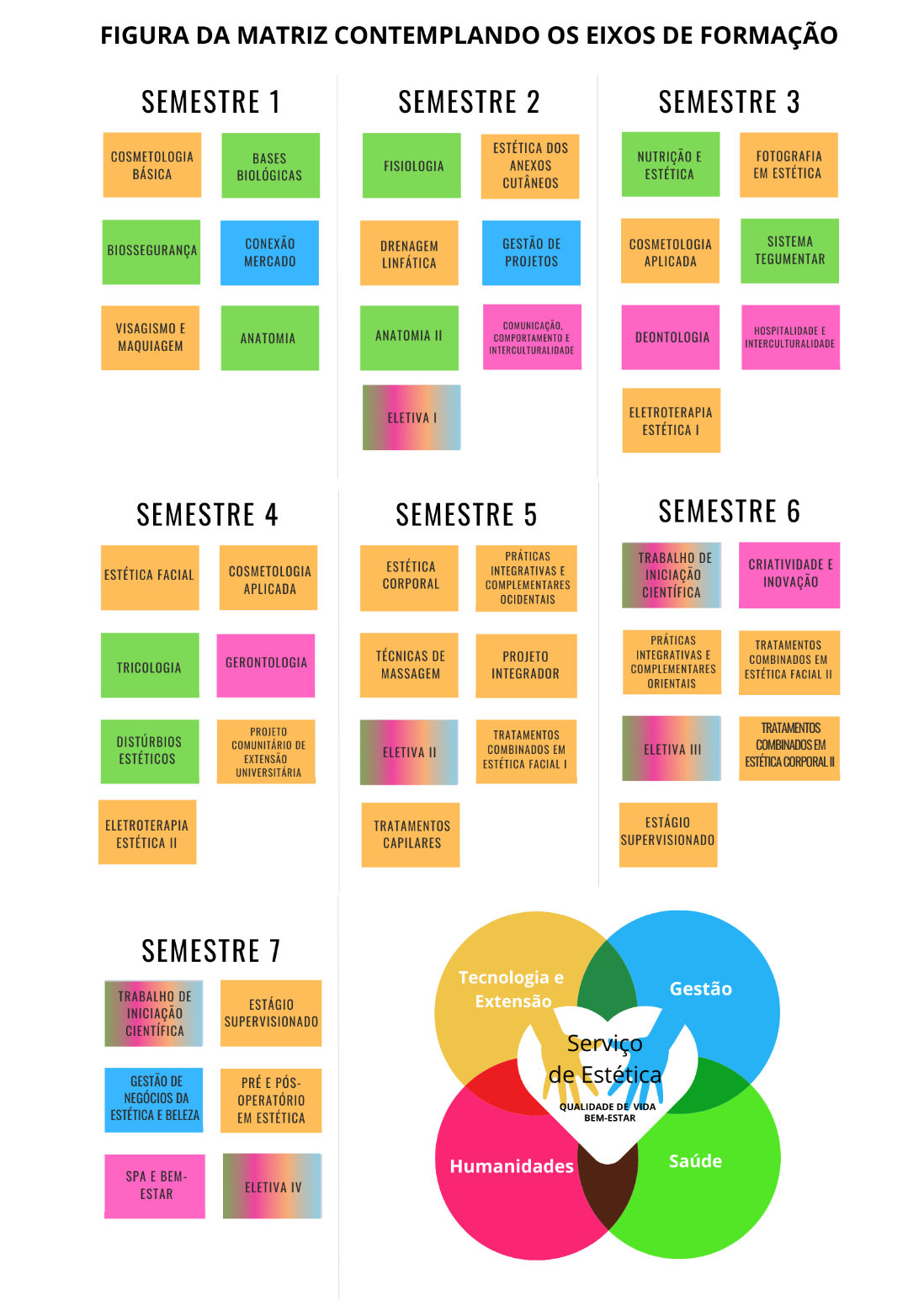 Fonte:coordenação do curso, 2020A seguir é apresentada a Matriz Curricular do Curso de Estética, distribuída por períodos e com as respectivas cargas horárias. : Matriz Curricular do Curso de EstéticaFonte: Coordenação de Curso, 2021.As atividades obrigatórias do Curso evidenciam o modelo de Currículo Conectado adotado na Univali e integram um conjunto de ações e disciplinas que permitem um percurso formativo ao englobar a flexibilização curricular, a interdisciplinaridade, a integração teoria-prática, o ensino pela pesquisa, as práticas e experiências profissionais, a curricularização da extensão e a internacionalização do currículo, aproximando o estudante ao mercado e a realidade da profissão. Essas ações serão desenvolvidas mediante acompanhamento intencional, orientação e avaliação docente, estruturadas para atender trilhas de aprendizagem que preveem, ainda, o envolvimento de estudantes de diferentes cursos, possibilitando o desenvolvimento de práticas inovadoras de ensino, pesquisa e extensão.5. ESTÁGIO CURRICULAR SUPERVISIONADONa matriz do curso de Estética, o Estágio Supervisionado é obrigatório e integraliza 240 horas de atividades na disciplina(s) de Estágio Supervisionado, prevista(s) para o 6º e 7ºperíodo, existindo um Regulamento específico que o normatiza Resolução Nº182/CONSUN-CaEn/2020 e está em consonância com a Lei nº 11.788/2008, de 25 de setembro de 2008. O Estágio Supervisionado tem como objetivos a prática profissional dos conteúdos acadêmicos, propiciando a ampliação de conhecimentos relacionados com a profissão. Além disso, permite a troca de experiências entre os funcionários de uma empresa, integrando a Universidade com a Comunidade e o mercado de trabalho. Espera-se que os acadêmicos, nessa experiência, possam perceber-se como agentes de mudanças nas instituições onde realizam o estágio. Assim como os estágios representam valiosa oportunidade de aproximação dos acadêmicos com o mercado de trabalho, também oferecem à Instituição, organização ou instituição que os recebe a oportunidade de compreender o potencial dos futuros profissionais que a Univali está formando.Na condução direta das atividades de estágio há um professor responsável que atua em parceria com os professores orientadores, sob a coordenação geral do coordenador do Curso. O professor responsável organiza atividades relativas ao estágio, faz contato com as empresas interessadas em contratar estagiários, organiza o processo avaliativo e cuida para que a documentação esteja em conformidade com a Lei de Estágios. O acadêmico escolhe o local para a realização do Estágio, com a orientação do Professor Responsável pelo Estágio, podendo firmar um novo convênio ou utilizar convênios já existentes. Além destas possibilidades, os laboratórios do curso também oferecem vagas para estágio obrigatório. Um profissional destinado pela empresa realiza o acompanhamento do aluno em suas atividades práticas e os professores orientadores fazem o acompanhamento da atuação do aluno em campo, sendo responsáveis pelo contato direto com as empresas quando necessário, pela orientação aos alunos na elaboração do relatório de estágio e pela aplicação da avaliação que determina a aprovação ou não do acadêmico na disciplina.O sistema de avaliação se dá através do acompanhamento e preenchimento de fichas de acompanhamento e orientação, além da análise do parecer da empresa com relação à atuação do acadêmico ao término do estágio. Essas fichas e relatórios são arquivados em pastas individuais, juntamente com os demais documentos que comprovam o vínculo do aluno com a empresa e da empresa com a Universidade. O estágio na área de Estética contribui no desenvolvimento do acadêmico possibilitando-o a desenvolver habilidades, através de conhecimentos adquiridos por meio dos conteúdos de disciplinas como Distúrbios Estéticos, Eletroterapia, Cosmetologia Aplicada, Estética Corporal e Facial, Tratamentos Capilares e Gestão em Negócios de Beleza, entre tantas outras oferecidas ao longo do curso. O curso mantém contato com instituições intervenientes para a busca constante de novas oportunidades de colocação dos alunos.6. TRABALHO DE CONCLUSÃO DE CURSO (TCC)A matriz do Curso contempla a disciplina de Trabalho de Iniciação Científica (TIC), código 13018 e 16087, com 8 créditos (carga horária de 120 horas) ofertada no(s) 6º e 7º período(s), Existe um regulamento específico nos Cadernos Documentos Institucionais que especifica as regras para o planejamento, execução e acompanhamento dos trabalhos científicos da Universidade. O Trabalho de Iniciação Científica (TIC), é desenvolvido em dupla sob orientação de docente da Univali habilitado na área. Consiste na elaboração de artigo, estudo de caso ou plano de negócio, no qual o acadêmico deverá integrar os conhecimentos adquiridos durante o Curso nas diversas disciplinas, atividades de pesquisa, extensão e estágio. Possui regulamentação específica (Resolução Nº182/CONSUN-CaEn/2020).O TIC envolverá as seguintes etapas: I – elaboração e aprovação do projeto; II – execução do projeto; III– elaboração do Artigo Científico; IV - apresentação do Artigo Científico em pré-banca; V- defesa do Artigo Científico perante Banca Examinadora em sessão pública.A organização do TIC é de responsabilidade de um professor, com o acompanhamento da coordenação do curso. As orientações individuais são realizadas pelo grupo de professores orientadores com formação em Design e/ou Moda, sendo estes preferencialmente, Mestres ou Doutores. Para o desenvolvimento do TIC os alunos têm o acompanhamento e orientação de professores. Durante a orientação o aluno define sua área de atuação, delimita o escopo do projeto de pesquisa, realiza investigações (campo e bibliográfica), executa o projeto e desenvolve o artigo científico final. Durante o semestre é realizada pelo menos uma pré-banca de avaliação nas quais os alunos apresentam os resultados parciais para bancas de professores. As orientações são semanais e os professores preenchem fichas de acompanhamento e de avaliação. Ao final, o trabalho é apresentado em banca pública, composta pelo professor orientador e dois professores do Curso. O quadro a seguir demostra a quantidade de Trabalhos de Iniciação Científica realizados pelos acadêmicos no período 2020-21, bem como, as áreas de preferências. A estrutura organizacional do TIC do Curso de Estética é composta pelo Coordenador do Curso, Professor Orientador, Acadêmicos e o Colegiado do Curso.: Relação dos Trabalhos de conclusão do Curso de Estética em 2020-2021 Fonte: coordenação do curso, 2021.7. ATIVIDADES COMPLEMENTARESAs Atividades Complementares compreendem ações paralelas às demais atividades acadêmicas, obrigatórias nos cursos de graduação, determinadas pelas Diretrizes Curriculares dos Cursos de Graduação e pela Lei 9.394/96, que institui as Diretrizes da Educação Nacional, e ressalta em seu artigo 3º, a “valorização da experiência extraclasse”, devendo ser desenvolvidas dentro do prazo de conclusão do curso.Um dos principais objetivos no desenvolvimento das atividades complementares é estimular a participação do acadêmico em eventos e/ou projetos que enriqueçam os seus conhecimentos no decorrer do percurso formativo. Tais projetos devem fortalecer o desenvolvimento das competências requeridas no Projeto Pedagógico do Curso (PPC), oportunizando o crescimento social, cultural, profissional e humano do estudante, pois as Atividades Complementares possibilitam integração e aproveitamento das relações entre os conteúdos, contextos e experiências que integram a vivência e a prática profissional ao longo do processo formativo, privilegiando a construção das competências previstas no PPC para o profissional egresso do Curso de Estética.  A carga horária das atividades complementares no Curso é definida no Regulamento (Resolução Nº182/CONSUN-CaEn/2020) e engloba atividades relativas ao ensino, pesquisa e extensão, inovação e internacionalização que serão devidamente comprovadas quando admitida a participação dos estudantes em eventos internos e externos à Univali, nas modalidades presencial ou a distância, para integralizar a carga-horária mínima do curso. Admitem a participação dos estudantes em eventos internos e externos, tais como semanas acadêmicas, congressos, seminários, palestras, conferências, atividades culturais, integralização de cursos de extensão e/ou atualização acadêmica e profissional, atividades de iniciação científica e de monitoria, entre outras. No curso de Estética a carga-horária destinada às atividades complementares é de 165 horas que serão integralizadas pelos acadêmicos ao longo da trajetória curricular. O conjunto de disciplinas do currículo, aliado às experiências extracurriculares, possibilita trabalhar, ao mesmo tempo, os níveis pessoal, profissional e social da formação, configurando percursos formativos personalizados que levam em conta as características do estudante nas dimensões intelectivas e emocionais. O desenvolvimento das Atividades Complementares no Curso é acompanhado pelos professores e validada pelo Coordenador do Curso, após solicitação realizada pelo estudante, via requerimento, mediante a apresentação da respectiva documentação comprobatória. Em cada caso, a verificação da atividade, carga horária e documentação origina um parecer disponível no sistema online do acadêmico indicando a aprovação ou não da sua validação.Todas as atividades possibilitam integração e aproveitamento das relações entre os conteúdos e contextos por metodologias que integrem a vivência e a prática profissional ao longo do processo formativo e que privilegiem a construção de competências previstas no PPC.Destaca-se ainda, a oferta de monitorias voluntárias e remuneradas; participação em estágios extracurriculares não obrigatórios ofertados pelo Banco de Talentos da instituição; participação em projetos de iniciação científica no Programa de Bolsas de Iniciação Científica (ProBIC), no Programa Institucional de Bolsas de Iniciação Científica (PIBIC), no Programa de Iniciação Científica – PIBIT, no Programa Integrado de Pós-Graduação e Graduação – PIPG, no Programa de Pesquisa do Artigo 170 e 171 da Constituição do Estado de Santa Catarina, participação em Grupos de Pesquisa da Univali, na área e/ou afim; publicação de artigos e produção acadêmica; participação em Projetos de Extensão; entre outros.7.1 Ensino No período deste PPC, foram desenvolvidas atividades de ensino, que podem ser integralizadas como Atividades Complementares. Estas, envolvem especialmente a oferta de ambientação/inserção dos alunos na vida profissional, eventos científicos, e outros. No curso de Estética foram desenvolvidas as seguintes atividades; aprovação em disciplinas não previstas como obrigatórias na matriz curricular do curso e não aproveitadas como optativas no histórico escolar, desde que pertinentes à área ou áreas afins; aprovação em disciplinas em cursos de pós-graduação na área ou áreas afins; atividade de monitoria; conclusão de curso de aperfeiçoamento/atualização profissional na área ou áreas afins; curso de informática na área ou áreas afins; estágio não obrigatório na área ou áreas afins;  participação como ouvinte de apresentação pública de defesa de atividade de conclusão de curso de graduação na área ou áreas afins; participação como ouvinte de apresentação pública de defesa de atividade de conclusão de curso de pós-graduação na área ou áreas afins; participação em colegiados/conselhos de classe/representação de turma;  participação em grupos de estudo reconhecidos pela Coordenação de Curso e supervisionados por professor da área ou áreas afins;  participação no Programa Institucional de Bolsa de Iniciação à Docência – PIBID/CAPES;  representação discente em órgãos colegiados institucionais; desenvolvimento de material didático ou instrucional na área ou áreas afins.7.2 PesquisaAs atividades de Pesquisa se desenvolvem no contexto curricular, quando disciplinas, se avultam com foco na investigação, traduzindo um dos princípios do Currículo Conectado que envolve o ensino "conduzido por pesquisa". Iniciativas de pesquisas interdisciplinares, focadas na sociedade, inspiram e inspiram-se na experiência educacional.No Curso de Estética a pesquisa de iniciação científica é conduzida por núcleo de pesquisa interno no curso desenvolvendo principalmente os trabalhos de iniciação científica da matriz cirricular ou nos programas e projetos que admitem a participação de estudantes. Em geral, as pesquisas desenvolvidas incrementam o envolvimento de alunos e docentes, aprimorando o processo de ensino - aprendizagem. Por outro lado, permitem a aproximação com a comunidade, principalmente, através do próprio desenvolvimento da pesquisa e da prestação de serviços técnico-científicos, como a realização de (atividades ligadas ao curso), além da divulgação dos resultados por meio de publicações diversas e da participação em eventos científicos. Atualmente, o curso atua a partir das seguintes Linhas de Pesquisa: Avaliação da eficiência dos procedimentos estéticos; Gestão Estratégica e Empreendedorismo no mercado de beleza e estética; Análise sensorial e avaliação da eficácia de produtos cosméticos do Curso.  Seus temas também abrangerão as áreas específicas da formação a saber: Saúde, Tecnologia e Extensão, Gestão e Humanidades7.3. Extensão A Curricularização da Extensão Universitária se organiza a partir de disciplinas, projetos e cursos dedicados a práticas extensionistas na comunidade. A Univali entende a extensão universitária como um processo contínuo de intercâmbio de saberes entre a Universidade e a Comunidade, no desenvolvimento de atividades que contribuam à formação profissional, ética e cidadã dos acadêmicos, promovendo o desenvolvimento regional.No contexto do Currículo Conectado, em todos os cursos da Univali existe a oferta de disciplinas voltadas para a concretização de práticas extensionistas, como: Projeto Comunitário de Extensão Universitária, e Projetos Integradores, Hands on work. A inclusão destas disciplinas nos PPCs sempre considera a aderência da Matriz Curricular do Curso, tanto ao Mercado de Trabalho quanto no alinhamento aos anseios da comunidade, focados em sua melhoria. O curso desenvolveu, no período, o projeto de Extensão universitária intitulado Doutores da Beleza. Esse projeto articula profissionalização, conhecimento e resgate social por meio da beleza e bem-estar, desenvolve ações que possibilitam aos acadêmicos experiências relacionadas a valores humanos e sociais, junto à comunidades e grupos economicamente menos favorecidos, por intermédio de prestação de serviço e formação profissional técnica profissionalizante de maquiagem e auxiliar de cabelereiro.Os alunos, também, atuam em outros projetos e programas da instituição, com atendimentos de Beleza e Bem-Estar, nas entidades que prestam serviço às comunidades localizadas no entorno da IES. Em 2020, os projetos com atividades práticas foram impactados pela pandemia Covid-19. Desta forma o projeto teve uma readequação para poder atingir o público nas redes sociais por meio do seu Instagram, onde foram realizadas diversas lives; oficinas; postagens informativas e compartilhamento de campanhas de arrecadação de donativos. Já em 2021 as atividades presenciais foram sendo retomadas principalmente no segundo semestre. Em outubro deste ano o projeto de extensão participou do projeto realizado no Complexo Penitenciário do Vale do Itajaí, do evento Rosas de outubro, onde houve o envolvimento de agentes prisionais e de 139 apenadas. Foram realizadas palestras e oficinas de autocuidado e automaquiagem, regatando a autoestima das apenadas, valorizando o cuidado com a vida e humanização dentro do presídio Ala feminina. Também em outubro juntamente com o Curso de Fotografia o projeto participou do projeto memórias, onde foram realizados ensaios fotográficos com as apenadas gestantes e mães, uma forma de registrar o momento antes da separação dos seus filhos. Outra ação de grande alcance foi realizada em parceria com o Leo Clube de Balneário Camboriú e Rede Feminina de Combate ao Cancêr, “Cachinhos doados, campanha de doação de cabelos para confeçcção de perucas para mulheres em tratamento de câncer onde projeto executou os cortes de cabelo.O projeto, ainda, busca atingir as metas propostas nos oito Objetivos de Desenvolvimento do Milênio (ODMs) e as ODS propostas pela ONU, especialmente a ODS 3 (3.d), que visa  reforçar a capacidade de todos os países, particularmente os países em desenvolvimento, para o alerta precoce, redução de riscos e gerenciamento de riscos nacionais e globais à saúde; a ODS 8, a qual visa promover o crescimento econômico sustentado, inclusivo e sustentável, o emprego pleno e produtivo e o trabalho decente para todos, especialmente o item (8.6), onde o objetivo é até  2020, reduzir substancialmente e a proporção de jovens sem emprego, educação ou formação.10. ORGANIZAÇÕES ESTUDANTIS O DCE – Diretório Central dos Estudantes é uma entidade estudantil que representa todos os estudantes (corpo discente). Congrega vários Centros Acadêmicos (CAs) e proporciona diferentes espaços de discussão e decisões; defende os interesses, as ideias, auxilia na solução de problemas e reivindicações dos direitos dos estudantes da universidade.O DCE da Univali foi fundado em 1999, e a sua Diretoria é escolhida a cada 2 anos por meio de eleições diretas entre todos os estudantes da graduação. O papel do DCE e dos CAs é estudar, discutir, definir e lutar pelos interesses do conjunto dos estudantes dentro da Universidade: a qualidade do ensino e a saúde da Universidade.Apesar do Curso de Estética ainda não possuir um centro acadêmico, os alunos são incentivados a participarem das ações que busquem representatividade perante a IES, a Escola e o curso. Da mesma forma, membros de centros acadêmicos já constituídos são convidados a participarem de eventos como o OPA e recepção de calouros para fomentarem a criação dos mesmos em outros cursos. 11. 4 FORMAS CONVENCIONAIS DE ACESSO AO CURSO  A Universidade possui uma diversidade de formas convencionais de ingresso para Estudantes, tais como: Vestibular, Seletivo Univali; Nota do ENEM; Prouni Transferência Univali; Diplomados/Segunda Graduação e Egresso Univali.Todas essas formas de ingresso ocorrem com periodicidade trimestral e são regulamentadas por Editais específicos, que podem ser conhecidos e acessados pelo link: https://www.univali.br/formas-de-ingresso/O vestibular da Univali faz parte do Vestibular Unificado da Associação Catarinense das Fundações Educacionais - ACAFE. Suas inscrições acontecem duas vezes ao ano, nos meses de abril/maio (vestibular de inverno) e de setembro /outubro (vestibular de verão). As provas são realizadas em um dia, compostas por questões de múltipla escolha, mais uma redação. E os procedimentos para as inscrições podem ser acessadas em: www.univali.br/formas-de-ingresso/vestibular-acafe.Já o Seletivo Especial tem como principal característica o ingresso na Universidade sem a realização de prova. A classificação é realizada pela média do histórico escolar do Ensino Médio e análise do currículo profissional, se houver.Outra forma de ingresso é por meio da nota que o aluno obteve no ENEM (Exame Nacional do Ensino Médio), utilizado na Universidade como critério de seleção para o ingresso ao Ensino Superior, substituindo o vestibular, da mesma forma que o Prouni, em que o interessado se inscreve na plataforma do MEC e é chamado para as entrevistas socioeconômicas.O Processo Seletivo para acesso aos cursos de Graduação Presencial da Univali segue o estabelecido no Art. 44, inciso II e Parágrafo único da Lei de Diretrizes e Bases da Educação Nacional, Lei n.º 9.394, de 20 de dezembro de 1996 e são estabelecidos por meio de editais semestrais. Esses editais são publicados e podem ser acessados no link www.univali.br/formas-de-ingresso/seletivo.Já os Processos Seletivos dos Cursos EAD são estabelecidos por meio de editais trimestrais. Esses editais são publicados e podem ser acessados no link https://ead.univali.br/como-ingressar-ead.A divulgação das formas de ingresso ocorre por meio de programas institucionais direcionados aos alunos concluintes do Ensino Médio, nas instituições escolares das regiões de influência da Instituição. Além disso, há campanhas de marketing específicas para cada forma de ingresso com utilização de diferentes mídias. E de forma permanente a Univali divulga as formas de ingresso no endereço: https://www.univali.br/formas-de-ingresso/seletivo.12. APOIO AO DISCENTEA Univali oferece, ao discente, informação impressa na intranet e na intranet.No Portal do Aluno, na intranet, o acadêmico poderá acessar informações acadêmicas, financeiras e serviços da Biblioteca, faz solicitações e processos como a matrícula online, tem endereço de correio eletrônico individual e o programa Software Legal, que viabiliza obtenção gratuita de licenças de softwares. Existe acesso à rede sem fio em todas as áreas da Instituição.O Guia Acadêmico é disponibilizado aos estudantes através da intranet e pelo aplicativo MinhaUnivali. Nele o acadêmico pode compreender como funciona a Univali e informar-se sobre locais, serviços, atividades e aproveitar todas as oportunidades que a Universidade tem a oferecer, tais como ações interativas, a vida no campus, o calendário acadêmico e setores que dão suporte aos estudantes, relacionados a bolsas, estágios, aprendizagem de idiomas, práticas desportivas, serviços voluntários e eventos, dentre outros.A Secretaria Acadêmica, que está presente em todos os campi, é responsável pelos registros, controles, expedição e arquivamento da documentação acadêmica, além do acompanhamento de processos e diversos atendimentos à comunidade acadêmica. Por serem integradas, permite que o estudante seja atendido em qualquer local, independente do campus que esteja vinculado, e esta interação aluno entre a Secretaria Acadêmica, acontece de forma digital e/ou presencial, desde seu ingresso até sua colação de grau. Até o ano de 2020, o atendimento era realizado por meio presencial, telefônico ou e-mail, além dos canais já existentes, como por exemplo, o aplicativo Minha Univali e Portal do Aluno. Com o advento da pandemia da Covid-19, as formas de contato com os alunos foram readequadas, possibilitando utilizar salas virtuais, no Blackboard Collaborate, para a realização de atendimentos, reuniões, eventos de colação de grau, palestras e matrículas em ambiente remoto, além da implantação de um sistema de chat em tempo real, proporcionando um atendimento rápido e prático, bem como a criação de grupos de WhastApp, para atender demandas de alunos e coordenadores, conforme a necessidade específica. Também foram readequados fluxos de processos e formas de expedição de documentos para versão digital, sendo incorporados na rotina atual da Universidade. Ainda como parte da Política de Atenção ao Discente, a Instituição mantém um Banco de Talentos para estabelecer ligação entre acadêmicos/egressos e empresas. Desde 2007, alunos e egressos podem cadastrar seus currículos via intranet, e as empresas, selecionar os que correspondam ao perfil desejado. O acesso ao Banco de Talentos acontece pelo portal do estudante e é totalmente gratuito aos acadêmicos e egressos.Em 2018, ocorreu mudança de nome do programa voltado aos egressos, passando a se chamar Comunidade Alumni Univali. A nova denominação busca, na linguagem, transmitir o sentido do programa, de continuidade e pertencimento. A Comunidade Alumni Univali pretende estabelecer diálogo contínuo com os egressos da Universidade, especialmente da graduação, por isso, trabalha na reformulação de seus canais de comunicação: site (https://www.univali.br/alumni/Paginas/default.aspx) e comunicação via e-mail e redes sociais. Por meio destes, são oferecidos conteúdos, disparo de agendas e oportunidades, bem como atendimento para caso de dúvidas. Além do diálogo contínuo, a Comunidade Alumni Univali tem como direcionamentos: fortalecer formandos e egressos para entrada no mercado de trabalho; tornar a participação um hábito; formação continuada; e convivência. A ideia é sistematizar e reconhecer as ações voltadas para os egressos para que seja possível percebê-las, estruturá-las e mensurá-las. Com foco na carreira, propõe-se cursos, feiras e workshops preparatórios, além de reestruturação de plataforma de oportunidades e conteúdo do Banco de Talentos.Para estimular a participação, a ideia é viabilizar que os Alumni possam integrar-se nas atividades de voluntariado, empreendedorismo e em mentorias. Além de permitir aos egressos o convívio com o ambiente acadêmico, oportunizará a troca de saberes entre diferentes gerações profissionais. Dentro desta proposta também estão previstos encontros de networking e, ainda, a ampliação do relacionamento com seus egressos para oferta da Formação Continuada (Trilhas Formativas), Cursos de Extensão e formações focadas no desenvolvimento pessoal e profissional.Quanto ao apoio ao financiamento dos estudos, as oportunidades incluem os seguintes programas (www.univali.br/bolsas): Universidade para Todos (ProUni); Lei Orgânica dos Municípios; Bolsa Funcionários, Professores e Dependentes; Bolsa Coral Univali, Bolsa Atleta, Bolsas de Pesquisa (Art. 170 da Constituição Estadual, ProBIC, PIBIC e PIPG), Bolsa Estágio, Bolsa Monitoria, Bolsa Intercâmbio, Desconto Escola de Idiomas da Univali, Bolsa Egresso, Bolsa Convênio Empresa, Programa Univali Mais, Mérito Estudantil, Desconto-Família, Bolsa Ouro e Bolsa Aluno Multiplicador; Bolsa Desempenho Enem; Bolsa Egresso; Bolsa Extensão; Bolsa Grupo Familiar; Bolsa Intercâmbio; Bolsa Mérito Estudantil; Bolsa Pesquisa; Programa Sou + Univali; Seletivo Comunitário; Seleção Top 30 e Transferência; Auxílio aos Estudantes Universitários; Bolsa UNIEDU (Programa de Bolsas Universitárias de Santa Catarina, com recursos garantidos pelo Artigo 170 da Constituição do Estado); Bolsa Fundo de Apoio à Manutenção e ao Desenvolvimento da Educação Superior – Art. 171 da Constituição Estadual (FUMDES); Bolsa Programa de Educação Superior para o Desenvolvimento Regional – PROESDE (PROESDE/Licenciatura e PROESDE/Desenvolvimento); Fundo Social; PEC-G. Em termos de financiamento: Programa de Financiamento Estudantil – FIES e de Apoio Financeiro a Estudantes.Intercâmbios também são oferecidos e ficam sob os cuidados da Diretoria de Internacionalização, cuja missão é inserir a Univali no cenário acadêmico internacional, fortalecendo a cooperação e a interação com instituições de ensino superior estrangeiras. Os Cursos estimulam ações neste sentido, propiciando a oferta de eventos científicos, palestras e fóruns com profissionais e instituições nacionais e estrangeiras, socializando experiências de docentes e acadêmicos em projetos nacionais e internacionais. (https://www.univali.br/intercambio/Paginas/default.aspx).Os Cursos realizam, com o apoio da gestão da Escola, o Acolhimento aos discentes ingressantes, com objetivo de receber os calouros, esclarecendo e integrando os estudantes ao ambiente universitário e o lugar que nele ocupam, explicitando seus direitos e deveres, bem como as atividades desenvolvidas no Curso frequentado, na Universidade e as possibilidades de participação em pesquisa e extensão. Além disso, as ações de acolhimento visam motivar os novos universitários à integração ao cenário acadêmico, contribuindo para sua inserção na Universidade e, em particular, nas questões pertinentes a área de formação, nas diversas formas relacionais desta trajetória. O conjunto de ações, além da acolhida e integração dos calouros entre si, favorece a devida apresentação da nova realidade dentro da graduação e estimula a autonomia do estudante no mundo acadêmico.Implantado na Universidade em 2018, em parceria com o Centro de Valorização da Vida (CVV), o Programa Acolher, uma ação inovadora de Apoio ao discente, é um Programa que visa a promoção e prevenção da Saúde Mental Universitária. O programa, além de acolhimento de urgências e emergências, promove palestras, debates e capacitação de docentes para o acolhimento de acadêmicos.Através dos serviços-escola, a Univali pode prestar atendimento psicológico a pessoas com Transtorno do Espectro Autista – TEA e seus familiares, no espaço da Clínica Escola de Psicologia, por meio de atendimentos psicoterapêuticos, poderá atender acadêmicos dos mais variados cursos de graduação da Univali que apresentam algum tipo de sofrimento emocional. Além desses e considerando ainda o § 1º do Decreto Nº 8.368, que assegura o direito às políticas de educação, sem discriminação e com base na igualdade de oportunidades, de acordo com os preceitos da Convenção Internacional sobre os Direitos da Pessoa com Deficiência, o Curso de Psicologia está articulado com a proposta de promover uma educação humanizadora, inclusiva, ética e promotora dos direitos humanos, além de possibilitar o acesso ao ensino superior aos estudantes com deficiência, como os TEA e Altas Habilidades ou Superdotação, de forma a apoiar seu sucesso acadêmico.Em casos de Urgência e Emergência, a Univali possui o atendimento assistido pelo Bombeiro Privado de Itajaí e também atendimento pelos Brigadistas Voluntários nos seguintes Campi/Unidade: Penha, Ilha (Florianópolis), Kobrasol, São José, Biguaçu Carandaí, Tijucas e no seu Museu Oceanográfico no campus de Piçarras. Na ausência do Bombeiro (atendimento assistido), ou em situações que o Bombeiro Privado da Univali esteja realizando outro atendimento ou conduzindo paciente ao Hospital, deve-se acionar a Brigada Voluntária de Emergência para avaliação do cenário. Após avaliação do cenário, caso seja necessário, deve-se acionar o Bombeiro Militar (para Traumas) por meio do número 193 ou o SAMU (para casos clínicos) pelo número 192. Os Brigadistas poderão ser chamados pelos ramais divulgados na rede.12.1 Atendimento a Portadores de Necessidades Especiais Desde os anos de 1990, a Univali disponibiliza serviços de atenção ao discente, inicialmente por meio da implantação do Setor de Orientação e Assistência ao Educando (SOAE). Nos anos 2000, fez avançar essa política com a implantação do Programa de Atenção a Discentes, Egressos e Funcionários – PADEF, para acolhimento em forma de apoio psicopedagógico, às áreas auditiva e visual. Considerando-se a constante atualização da legislação, e seguindo o Estatuto da Pessoa com Deficiência 13.146, de 6 de julho de 2015, os processos de regulação, avaliação e supervisão da Educação Superior, implantados pela Lei nº. 10.861/04, que instituiu o SINAES, o Decreto 5773/06, a Portaria Normativa nº. 40, de 12 de dezembro de 2007, republicada em 29 de dezembro de 2012 e a Lei nº. 13.005, de 25 de junho de 2014, que aprovou o PNE, em 2014 tomaram-se medidas para implantação do Núcleo de Acessibilidade da Univali (NAU), em substituição ao PADEF. O Núcleo de Acessibilidade da Univali (NAU) tem por objetivo promover o acolhimento e o acompanhamento de estudantes com deficiência, transtornos do neurodesenvolvimento, Dificuldades Secundárias de Aprendizagem (outros Transtornos Mentais ou Doenças Crônicas em sua trajetória no ambiente escolar nos seus diferentes níveis. O setor é composto por uma equipe multidisciplinar que oferece orientação especializada a estudantes, e suas competências estão centralizadas nas ações de inclusão voltadas ao acesso, à permanência e participação de estudantes, além do assessoramento a comunidade acadêmica nas atividades desenvolvidas na Instituição nesse âmbito.Para uma melhor organização das demandas do serviço, o NAU está estruturado em duas grandes áreas: Acessibilidade Psicopedagógica e Acessibilidade Tecnológica.A área de Acessibilidade Psicopedagógica compreende a recepção dos estudantes com deficiências e necessidades educacionais específicas, o direcionamento das demandas individuais e coletivas, o acolhimento e a escuta qualificada, a elaboração das estratégias e a identificação dos recursos interventivos e de acessibilidade, as devolutivas e os assessoramentos durante todo o período da trajetória acadêmica que se fizer necessário. Este atendimento é feito de modo presencial ou via e-mail e telefone. No primeiro contato, busca-se conhecer a pessoa e sua demanda para encaminhá-la ao serviço mais adequado no próprio NAU, ou em outro setor. Sendo, portanto, esta área a porta de entrada do NAU, composta por equipe multidisciplinar, pedagogo e psicólogos, que providencia o cadastro do estudante com deficiência, realiza as triagens, oferecendo acolhimento, escuta qualificada, faz um contrato e determina os objetivos do atendimento psicopedagógico. Durante esse processo é realizado uma breve avaliação psicopedagógica, a fim de identificar os recursos interventivos necessários para cada estudante. Por fim, a equipe realiza as devolutivas de atendimento ao estudante, definindo a necessidade da permanência do acompanhamento no serviço e assessoramento nas questões acadêmicas pertinentes à promoção da inclusão. Esta área também é responsável pela organização de grupos de estudos, e outras atividades formativas (Trilhas Formativas Docentes e Seminários Acadêmicos) que ocorrem ao longo do ano letivo para a comunidade acadêmica.A área de Acessibilidade Tecnológica centraliza as demandas dos estudantes com deficiência auditiva, visual e mobilidade, contando com uma equipe técnica que organiza e produz os recursos de acessibilidade para esse público. Por meio das triagens são levantadas as necessidades dos alunos. Estudantes com deficiência auditiva contam com o acompanhamento do intérprete de libras (quando utilizam a língua de sinais) ou contam com a possibilidade do acompanhamento psicopedagógico e assessoramento da equipe do NAU. Já os estudantes com deficiência visual ou cegos dispõem da produção do material em Braille, ampliação, leitura e transcrição de provas, guia de locomoção, aplicativos, softwares e outros equipamentos. A pessoa com deficiência visual recebe materiais adaptados de acordo com sua necessidade, podendo também fazer uso dos instrumentos tecnológicos. Os estudantes com deficiência e/ou mobilidade reduzida que necessitam de auxílio, contam com a equipe técnica para realizar a locomoção e facilitação de trajetos e atividades. Tais ações podem ser pontuais ou de caráter contínuo. Questões que não competem ao NAU são direcionadas para outros setores, como clínicas da área da saúde dentre da Univali (Programa Acolher (Saúde Mental) e Clínica Escola de Psicologia). O NAU conta ainda com o setor de Serviço Social quando necessário, como também dispõe da opção de encaminhamentos para as redes de atenção do Sistema Único de Saúde.Ainda, no que se trata de dissolver as barreiras arquitetônicas da Universidade, conta no campus: informações visuais para sinalizar vagas disponíveis no estacionamento, utilizando o símbolo internacional de acesso; os trajetos para as diversas áreas do campus estão livres de obstáculos (escadas) para o acesso das pessoas que utilizam cadeira de rodas e há rampas para acesso aos demais pavimentos; nas salas, laboratórios e ambientes comuns há espaço para a circulação de cadeirantes; tem-se banheiros adaptados disponíveis em todos os blocos; há faixas no piso, com textura e cor diferenciadas para facilitar a identificação do percurso para deficientes visuais e placas de identificação do mapa do campus com os signos em Braille, atendendo às disposições da Constituição Federal/1988, da Lei Nº 10.098/2000, dos Decretos Nº 5.296/2004 e Nº 6.949/2009, Nº 7.611/2011/99, da NBR 9050/2004, da ABNT e da Portaria Nº 3.284/2003, que balizam a Política Nacional para Integração da Pessoa Portadora de Deficiência.A Equipe NAU presta os mesmos atendimentos aos alunos da modalidade EaD, tendo liberação de acesso às plataformas digitais para verificações contínuas de acessibilidade, produção de vídeos informativos com interpretação/tradução em libras após publicações dos professores conforme cronograma estabelecido com Equipe EaD, produção de materiais adaptados (transcrição de atividades imagéticas para textos) e atendimentos via canais institucionais remotos: e-mail; telefone.O NAU confirma que os diversos espaços onde ocorrem as relações de ensino-aprendizagem são adequados para as dinâmicas das diferentes disciplinas e conteúdos, tendo como pressuposto implantar e implementar no cotidiano pedagógico o uso de metodologias que desenvolvam o raciocínio, a precisão de conceitos, o crescimento em atitudes de participação e crítica que se apresentam como fatores relevantes para acessibilidade, tanto pedagógica quanto atitudinal, percebendo o processo de inclusão como permanente, participativo e dinâmico.13. AVALIAÇÃO INSTITUCIONALO Programa de Avaliação Institucional da Univali iniciou-se na década de 1990 e encontra-se consolidado. Com a promulgação da Lei nº 10861, de 14 de abril de 2004, que instituiu o Sistema Nacional de Avaliação da Educação Superior – SINAES, a Univali deu continuidade a esse programa, ampliando-o para diferentes aspectos. A cada semestre letivo, os acadêmicos e professores avaliam três grandes dimensões institucionais: Infraestrutura e Serviços (Campus e Centro); Disciplina (s); e Curso. Dessa forma, a Vice-Reitoria de Graduação, por meio da Gerência de Ensino Superior, articula projetos e atividades para a melhoria tanto do processo comunicativo de seu público interno quanto da análise da evolução da qualidade dos serviços que oferece.A avaliação periódica dos cursos de graduação tem se caracterizado, portanto, como um processo permanente e criterioso, que possibilita o monitoramento e a análise do projeto e da ação institucional da Universidade, conferindo transparência ao seu projeto institucional e às ações que lhe correspondem. Esse processo, como já referido, tem-se firmado na Univalie evidenciado seu potencial como ferramenta de gestão universitária para garantia da qualidade do ensino. Salienta-se que o processo de avaliação identifica e examina os pontos fortes e as fragilidades do contexto acadêmico e administrativo, as condições estruturais e as políticas gerenciais referentes aos recursos humanos, financeiros e físicos da Instituição. Para isso, vale-se da atuação de uma Comissão Própria de Avaliação (CPA), que subsidia as decisões institucionais, as quais resultam em ações específicas para os cursos, tais como: fóruns de discussão dos projetos pedagógicos; formação continuada de coordenadores; formação continuada de docentes; manutenção e atualização de espaços físicos/ equipamentos e atualização do acervo bibliográfico. Corroborando a política de avaliação institucional, o Núcleo Docente Estruturante (NDE) do curso realiza reuniões periódicas para reforçar o compromisso da coordenação com a qualidade do ensino e a transparência em todos os processos gerenciais para a tomada de decisões. Há encontros todos os semestres para discussões em torno das ementas e atividades desenvolvidas em cada disciplina, na busca do aprimoramento das ações docentes, garantindo diferentes abordagens dos conteúdos e variados métodos de ensino e avaliação. Estas ações do NDE revertem na qualidade do processo e na atualização sistemática do Projeto Pedagógico do Curso. Em 2019 a Avaliação Institucional contou com uma série de evoluções metodológicas, desde a concepção das etapas da pesquisa até a divulgação dos resultados a todos os participantes. Dentre estas evoluções, pode-se ressaltar a adaptação da pesquisa do ambiente computacional tradicional, vinculado à intranet dos discentes e docentes, para uma proposta mais portável, embarcada junto ao aplicativo móvel MinhaUnivali, e; a criação de uma proposta de identidade visual da Avaliação Institucional, intitulada de FazAí. Ainda em 2019, o FazAí contou com cinco pesquisas distintas, a avaliação das Disciplinas Regulares por parte dos acadêmicos; a pesquisa dos Cursos de Educação a Distância; a Autoavaliação Docente; a pesquisa de Curso e Coordenação, bem como, a pesquisa de Disciplinas Digitais. Em geral, as pesquisas realizadas em 2019 contaram com a participação, em média de 79% dos docentes e 46% dos discentes. Em 2020, mesmo com a pandemia a Avaliação Institucional lançou novas etapas da pesquisa FazAí, já contemplando a nova estratégia institucional e as novas metodologias adaptadas para atender ao ensino, no período de total afastamento presencial, de forma online, mas com a presença do professor e alunos juntos de forma síncrona.  Estas pesquisas buscaram compreender a percepção dos alunos(as), tanto dos cursos de graduação, quanto da educação básica, seus respectivos docentes e gestores acerca das adaptações do ensino presencial para o meio digital propostos para o período da pandemia. No geral, estas pesquisas contaram com a participação de mais de 6.000 respondentes, dentre gestores, professores, pais e alunos(as). Todas estas adaptações na Avaliação Institucional da Univali partiram dos próprios discentes e docentes da Instituição que, por meio de uma meta avaliação, realizada em 2018, sinalizaram a necessidade de mudanças na Avaliação, tanto no instrumento quanto na forma de aplicação, dando origem ao FazAí.A aplicação é realizada pelo App Minha Univali para os alunos e professores. Após o encerramento, a descrição dos dados e a análise são feitas pela equipe da Gerência de Ensino Superior em conjunto com a CPA, que socializa os resultados de acordo com o público-alvo. Para os alunos os resultados são comunicados pelo aplicativo. Para os docentes, um boletim é publicado na intranet. Os resultados de todas as dimensões e indicadores são disponibilizados aos gestores (Administração Superior, Diretores de Escola e Coordenadores de Curso) por meio do software Business Inteligence.Todos os resultados do Paiuni têm sido utilizados pela CPA no processo de autoavaliação e elaboração de relatório como uma das formas de julgar aspectos relativos aos cinco eixos de avaliação. Além disto, os indicadores de percepção são também utilizados como indicadores de planejamento e compõem o conjunto de indicadores que a CPA utiliza para a avaliação final dos eixos.Em processo contínuo de implantação, a CPA tem um cronograma que se mantém em constante atualização de acordo com a demanda e prevê a implantação da nova Avaliação Institucional, FazAí, em todas as dimensões que já passavam por avaliações no instrumento anterior, como o Colégio de Aplicação e a Pós-Graduação e em dimensões até então não avaliadas como Corpo Técnico Administrativo da instituição e Corpo Técnico Terceirizado, por exemplo, avaliados em 2021.14. PROCEDIMENTOS DE AVALIAÇÃO DOS PROCESSOS DE ENSINO-APRENDIZAGEM A avaliação do desempenho acadêmico na Univali assume a cultura da avaliação formativa, que busca auxiliar o ensino e orientar a aprendizagem, conforme procedimentos estabelecidos no Regimento Geral da Universidade. A avaliação, neste paradigma, é concebida como um processo mediador na construção do currículo, intimamente ligada à gestão da aprendizagem, e tem como objetivos: esclarecer acadêmicos e professores sobre o processo de aprendizagem em ação; privilegiar a autorregulação do processo ensino/aprendizagem; diversificar a prática pedagógica; explicitar o que se espera construir e desenvolver por meio do ensino; tornar os dispositivos e critérios de avaliação transparentes; ampliar o campo de observação dos avanços e progressos do educando pelo uso de variados instrumentos, procedimentos e critérios de avaliação.Estes objetivos se viabilizam nas normas regimentais vigentes e por meio da transparência dos instrumentos e critérios de avaliação divulgados no plano de ensino, da publicação periódica das médias parciais, da diversificação dos instrumentos e da devolução, discussão e análise dos resultados com os acadêmicos.Ao assumir a concepção da avaliação formativa a instituição busca qualidade de ensino por meio da interação ensino/aprendizagem/avaliação. O atual sistema de avaliação resulta do compromisso da Universidade e de seus professores em promover uma avaliação capaz de possibilitar aos alunos a construção de conhecimentos e o desenvolvimento de habilidades e atitudes para a sua formação estabelecidos no Projeto Pedagógico do Curso.O ensino deve possibilitar situações de aprendizagem que conduzam o acadêmico a interagir criticamente com o conhecimento avaliado, relacionar novos conhecimentos a outros anteriormente adquiridos, estabelecer e utilizar princípios integradores de diferentes ideias e estabelecer conclusões com base em fatos analisados.A avaliação compreende a frequência e o aproveitamento nos estudos, este último expresso em notas, os quais deverão ser atingidos conjuntamente. Será considerado reprovado o acadêmico que não obtiver frequência de, no mínimo, 75% da carga horária prevista para a disciplina, e não alcançar média final igual ou superior a 6,0. A média final, obtida da média aritmética simples das três médias parciais, não pode ser fracionada aquém ou além de zero vírgula cinco. As frações intermediárias da média final são arredondadas, conforme estabelecido no Regimento Geral da Univali. Para as atividades de conclusão de curso, poder-se-á exigir frequência superior a 75% e média acima de 6,0, desde que previsto em regulamento próprio aprovado por CONSUN-CaEn. O registro das notas e frequência é efetuado no diário on-line que, ao fim do semestre é impresso, assinado e entregue à coordenação de curso, a quem cabe encaminhá-lo para arquivamento na Secretaria Acadêmica Discente. Os instrumentos de avaliação, seus respectivos critérios e pesos são definidos previamente no plano de ensino e/ou redefinidos no decorrer do semestre com ciência dos acadêmicos, devendo resultar em três médias parciais: M1, M2, M3. O número de avaliações em cada média pode variar para cada disciplina. A divulgação das médias parciais ao longo do semestre permite aos professores se autorregular em relação aos processos de ensino, e aos acadêmicos autorregular-se frente aos processos de aprendizagem, uma das ideias centrais da avaliação formativa.Os resultados das avaliações são discutidos e analisados de acordo com as normas em vigor. É facultado ao acadêmico requerer revisão da avaliação à coordenação de curso, observando-se as normas específicas aprovadas pelo CONSUN-CaEn.Balizado pela concepção de avaliação formativa, o Curso aperfeiçoa a metodologia de ensino num esforço conjunto de adoção de estratégias de ensino e instrumentos de avaliação coerentes com as competências profissionais esperadas. Para tanto, entende-se que o acadêmico necessita de momentos individuais de aprendizagem e de momentos de socialização de seus conhecimentos e habilidades. Nos processos individualizados, as estratégias mais utilizadas pelos docentes serão: análise de texto e análise de imagem, avaliações coletivas, autoavaliação, prova escrita, prova prática, trabalho individual, prova oral, quiz, apresentação de seminário. Nos momentos de socialização, predominam prova utilizando simulação com modelos, pesquisa teórica na forma de estudo dirigido, produção de texto, produção de imagem, trabalho em grupo, seminário, viagem técnica, oficinas de formação complementar, palestra e debates com profissionais de mercado15. TECNOLOGIAS DE INFORMAÇÃO E COMUNICAÇÃO – TICS – NO PROCESSO ENSINO-APRENDIZAGEMO histórico das Tecnologias de Informação e Comunicação no processo de ensino-aprendizagem na Univali teve início no ano de 2001 com a adoção do ambiente virtual Teleduc como apoio a disciplinas presenciais dos cursos de graduação da Univali. No ano de 2006, a Universidade começou um processo de análise de plataformas para substituírem o Teleduc, este processo foi concluído no final do ano de 2006 tendo sido escolhida a plataforma Moodle. A partir da escolha do Moodle, o Laboratório de Soluções de Software (L2S), grupo de pesquisa ligado ao Curso de Ciência da Computação da Univali, assumiu o desenvolvimento e customização do Moodle para a Univali. Esta customização recebeu o nome de Sophia, em 2008 passou a ser o ambiente oficial dos cursos de Graduação EaD e em 2009 passou a ser oficialmente de toda a Univali, atendendo também aos cursos presenciais. O ambiente Sophia (Moodle 2.0), até 2018, foi o recurso virtual institucional utilizado pela universidade em seus cursos EaD. Com o propósito de se consolidar como uma Universidade Comunitária inovadora, passou a utilizar, a partir de 2019, um novo ambiente virtual de aprendizagem – migrou do ambiente Sophia (Moodle 2.0) para o ambiente Blackboard Ultra, em função das funcionalidades ali disponíveis. A partir de então, o Blackboard passou a ser o ambiente virtual de aprendizagem dos cursos a distância, bem como, as disciplinas digitais ofertadas em cursos presenciais. As disciplinas dos cursos na modalidade EaD e das disciplinas digitais são configuradas nesta plataforma conciliando a flexibilidade e a autonomia dos estudos, mediados por ferramentas inovadoras de interação virtual, práticas integrativas e acompanhamento docente.No Ambiente Virtual de Aprendizagem, o contato com o conteúdo de base (instrução direta) acontece de forma assíncrona, por meio de desafios, vídeos, infográficos, livros-textos e plataformas interativas. Ferramentas modernas permitem a interação síncrona ou assíncrona entre os colegas e entre alunos, professores e tutores. Nos momentos síncronos, que têm o objetivo de promover a interação entre os estudantes, o professor se vale da ferramenta Webconference (Blackboard Collaborate), uma sala de aula virtual em que o professor faz sua explanação, tira dúvidas sobre os conteúdos estudados e faz uso da aplicação de metodologias ativas de aprendizagem como a Peer Instruction. Essas metodologias reduzem a exposição de conteúdo nos momentos síncronos e permitem a aplicação prática de conceitos, por meio da problematização. Continuamente a instituição projeta incrementos em termos de Tecnologias da Informação e da Comunicação para dar continuidade: no processo de modernização da infraestrutura tecnológica; no projeto de acessibilidade tecnológica; na atualização do layout de laboratórios e dos equipamentos de laboratórios especializados e nos equipamentos de informática e softwares; no incremento dos recursos audiovisuais nas salas de aula; na intensificação do uso de tecnologias nas práticas pedagógicas inovadoras e na avaliação constante desses processos.A Universidade possui também uma rede wireless de qualidade, acessível a todos os alunos da instituição, além de laboratórios de informática com máquinas atualizadas e salas de videoconferência em todos os Campi da Instituição, disponíveis para que os estudantes possam estudar e desenvolver suas atividades educativas com tranquilidade, sempre que precisarem, inclusive imprimindo seus materiais.B - CORPO DOCENTE 1. QUADRO DOCENTE O Quadro Docente do curso de Estética é composto por professores responsáveis pela análise dos conteúdos integrantes dos componentes curriculares, abordando a sua relevância na atuação profissional e acadêmica do discente. Para tanto, tem como uma de suas premissas fomentar o raciocínio crítico entre os alunos com base em referenciais atualizados, em atenção aos objetivos da disciplina e ao perfil do egresso.Para tanto, o Curso conta com um corpo docente com atuação profissional e formação acadêmica reconhecida e de qualidade, expressa nos resultados do trabalho desenvolvimento em conjunto aos alunos, geradores de publicações (nacionais e internacionais), projetos de pesquisa e de extensão, ações comunitárias e prestação de serviços. De acordo com o Art. 28 do Plano de Carreira, Sucessão e Remuneração, aprovado pelo Conselho de Administração Superior (Resolução nº 029/CAS/2009, de 26/8/2009, alterada pela Resolução nº 016/CAS/2013, de 22/8/2013), o docente da Carreira do Ensino Superior estará vinculado a um dos seguintes regimes de trabalho: I – Tempo integral: 40 horas/aula ou mais semanais; II – Tempo parcial: 12 a 39 horas/aula semanais.O regime de trabalho dos docentes do Curso de Estética  tem a seguinte configuração: 27%   tem carga horária em regime de tempo integral e 73% em regime de tempo parcial. O regime de trabalho dos Docentes do curso tem a seguinte configuração: 27% tem carga horária em regime de tempo integral, 73% em regime de tempo parcial e não temos professores horista, sendo que 100% dos docentes trabalham em regime de trabalho de tempo parcial ou integral2. ATUAÇÃO DO NÚCLEO DOCENTE ESTRUTURANTE (NDE)O NDE na Univali é regulamentado pela Resolução nº 177/CONSUN-CaEn/2020. O grupo integrante é formado por professores de elevada titulação que responde, após designação feita por Resolução do Conselho Universitário, pela formulação, implementação e desenvolvimento do Projeto Pedagógico do Curso, podendo fornecer diagnósticos à Comissão Própria de Avaliação.De acordo com o Artigo 9º desta Resolução, é de competência do NDE participar do processo de formulação e acompanhamento do Projeto Pedagógico do Curso (PPC); promover a atualização periódica do PPC; atuar nos processos de reestruturação curricular para aprovação nos órgãos competentes, zelando pelo cumprimento das Diretrizes Curriculares Nacionais (DCN); avaliar o impacto do sistema de avaliação e aprendizagem na formação do estudante; analisar a adequação do perfil do egresso às novas demandas do mundo do trabalho, considerando as Diretrizes Curriculares Nacionais – DCNs e os estudos de empregabilidade realizados; acompanhar os processos de avaliações interna e externa do Curso e seus resultados; referendar o relatório de adequação das bibliografias básica e complementar das disciplinas do Curso, considerando o número de vagas autorizadas e a quantidade de exemplares por título; contribuir para a integração horizontal e vertical da matriz curricular do Curso, respeitando os eixos e núcleos estabelecidos pelo PPC; participar da organização de estratégias de interação com estudantes egressos e entidades de classe, na busca de subsídios à avaliação e à implementação permanente do PPC do Curso; contribuir para a articulação das atividades de ensino, pesquisa, inovação, extensão e internacionalização do Curso; contribuir para a produção científica do Curso; indicar formas de incentivo ao desenvolvimento de políticas públicas relativas a área de conhecimento do Curso; representar o Curso em Organizações e/ou Conselhos Profissionais.A composição do Núcleo Docente Estruturante do Curso de Estética está de acordo com o estabelecido na Resolução 177/CONSUN-CaEn/2020 e Portaria XXX, de XX de XX de 20XX.: Composição do NDE do Cursode Estética, 2020-2021Fonte: Coordenação do Curso de Estética, 2021.Ao longo dos anos, o engajamento da Coordenação e o NDE tem gerado bons resultados para a gestão pedagógica do curso.3. FUNCIONAMENTO DO COLEGIADO DO CURSO O Colegiado de Curso é órgão consultivo em matéria de ensino, pesquisa, extensão e cultura, sendo composto pelo Coordenador do Curso, quatro docentes, escolhidos por seus pares, e dois acadêmicos também escolhidos por seus pares e funciona como núcleo complementar de tomada das decisões peculiares ao Curso, procurando estabelecer as metas e as estratégias condizentes com a realidade circundante. Conforme Art. 56 do Capítulo VII, Seção I do Regimento Geral da Univali.Os membros do Colegiado do Curso de Estética são escolhidos por seus pares. Atualmente é constituído pelos seguintes membros, de acordo com a Determinação n. 012/EACH/2021:: Composição do Colegiado de Curso, 2020-2021Fonte: Coordenação do Curso, 2021.As reuniões ocorrem semestralmente, assim como por convocação da Coordenação do Curso ou pelos próprios membros do Colegiado de acordo com demanda específica. As pautas, suas análises, decisões das reuniões e procedimentos finais são registrados em atas devidamente arquivadas na coordenação. As principais pautas de assuntos incluem: análise de dispensa de disciplinas; novas propostas pedagógicas; concessão de vagas externas; elaboração do cronograma do semestre; avaliação dos resultados da avaliação institucional; e a avaliação das solicitações de quebra de pré-requisitos e mérito acadêmico. Cabe ainda ao Colegiado do Curso de Estética sugerir medidas que visem o aperfeiçoamento e desenvolvimento das atividades do Curso.4. TITULAÇÃO DOS DOCENTES – DOUTORES E MESTRES Em relação a titulação do Corpo Docente, o curso de Estética conta com 30 docentes, sendo 34% doutores, 50 % mestres e 16% especialistas. Dessa forma, o curso de Estética tem seu corpo docente composto por 84% entre mestres e doutores..5. EXPERIÊNCIA PROFISSIONAL DO CORPO DOCENTE Na Univali, no período 2020-2021, o quadro de docentes está composto por um significativo grupo (100%) de docentes com relevante tempo de experiência no magistério superior na Univali (de 6 a 15 anos e acima de 15 anos). Os docentes que estão iniciando sua carreira como professor recebem suporte e tutoria pedagógica da equipe de ensino superior da Vice-Reitoria de Graduação.Em relação à experiência profissional dos docentes do Curso de Estética, 50% possuem mais de três anos de experiência no mercado. Quando se tem como referência os professores que atuam em disciplinas técnicas na área de Estética Facial, Estética Corporal, Eletroterapia, Técnicas de Massagem, Práticas integrativas Complementares, Pré e Pós-operatório, Visagismo e Maquiagem, Tricologia, Nutrição e Cosmetologia. A atuação profissional destes professores acontece principalmente em clínicas de estéticas, clínicas médicas, consultórios terapêuticos, consultórios de nutrição, centros de treinamentos e como palestrantes, o percentual da experiência chega a 100%. 6. EXPERIÊNCIA DO CORPO DOCENTE NA DOCÊNCIA SUPERIOR   O Corpo Docente selecionado para o Curso de Estética possui experiência na Docência Superior de forma a promover ações que permitem identificar as dificuldades dos discentes, expor o conteúdo em linguagem aderente às características da turma, apresentar exemplos contextualizados com os conteúdos dos componentes curriculares e elaborar atividades específicas para a promoção da aprendizagem de discentes com dificuldades e avaliações diagnósticas, formativas e somativas, utilizando os resultados para redefinição de sua prática docente no período, exercendo liderança e sendo reconhecido pela sua produção. Essas práticas são possíveis diante dos índices que revelam a atuação profissional na área de Estética e Cosmetologia por professores de disciplinas técnicas, relacionadas as referidas atuações no mercado. No conjunto de 30 docentes do Curso 30, (100%) possui experiência na Docência Superior por mais de 6 anos.C – INFRAESTRUTURA  1. ESPAÇO DE TRABALHO DOCENTE, COORDENAÇÃO DO CURSO E SERVIÇOS ACADÊMICOS O Curso de Estética está localizado no Campus Balneário Camboríu, Bloco 6A.  São características do campus de Balneário Camboriú:acesso por entradas localizadas na Quinta Avenida e Rua Araquari. O estacionamento é mantido por empresa privada que regula os locais de estacionamento, incluídas as vagas especiais e a segurança veículos e pedestres. A saída está localizada na Rua Araquari e há outra na Quinta Avenida;acesso a transporte público localizado ao lado do campus Itajaí (discriminação das empresas em https://www.univali.br/vida-no-campus/transporte/Paginas/default.aspx);serviços são oferecidos à comunidade acadêmica por papelaria, loja de presentes, serviços de reprografia e xerox;praça de alimentação localizada no Bloco entre os Blocos 3 e 7, e outra entre os Blocos 2 e 7 do Campus Balneário Camboriú (https://www.univali.br/vida-no-campus/centro-de-vivencia/Paginas/default.aspx);área de lazer e de convivência localizadas em espaços interno e externo. (https://www.univali.br/vida-no-campus/centro-de-vivencia/Paginas/default.aspx);auditório para 500 pessoas, localizado no Bloco 7;laboratórios especializados e ambientes de estudo comuns aos alunos;salas de aula adequadas ao número de alunos matriculados por turmas,Pastoral Universitária: Além de oferecer encontro religioso entre interessados que frequentam a Universidade, também realiza ações voluntárias em visitas aos hospitais, asilos, orfanatos; a acolhida aos calouros e professores; e presta homenagem em datas comemorativas. (https://www.univali.br/vida-no-campus/Paginas/default.aspx).Em todos os campi a infraestrutura é adequada, tanto para a oferta de seus cursos, quanto para atendimento aos critérios de qualidade referidos na legislação. Investimentos são previstos pelo grupo gestor da Univali periodicamente, sendo indicados pelos docentes, discentes e funcionários através da Direção das Escolas do Conhecimento e pelos resultados da Avaliação Institucional, apontados pela Comissão Própria de Avaliação - CPA.O Curso de Estética disponibiliza espaços de trabalho para docentes em tempo integral visando o desenvolvimento de suas ações acadêmicas, que integram desde o planejamento didático-pedagógico ao atendimento a discentes e orientandos. Localizado no piso térreo do bloco 2, o espaço para trabalho dos docentes em tempo integral possui nove (9) estações de trabalho e estudo gabinetes de orientação e estudo, estando equipado um computador e telefone computadores apoiados em bancadas. O mobiliário é composto ainda, por mesa de trabalho, cadeiras estofadas. É disponibilizada internet sem fio para utilização de laptops, tablets e smartphones de propriedade dos docentes. A sala também é climatizada e possui uma biblioteca setorial. A iluminação, ventilação e mobiliário são adequados para o desenvolvimento das atividades pedagógicas.Aos professores responsáveis pelas atividades de conclusão dos cursos é disponibilizada uma sala reservada para desenvolvimento de suas atividades e atendimento aos alunos, localizada no bloco 1, contíguo à sala das coordenações. Seu horário de funcionamento é das 7h30min às 22h30min. O ambiente dispõe de ventilação e iluminação natural e artificial, com janelas laterais protegidas por persianas. A sala é climatizada, equipada com computadores e terminais para notebooks e acesso à internet. O mobiliário é composto por mesa de trabalho e cadeiras estofadas, para estudos e atendimentos aos acadêmicos em fase de conclusão de curso, e a limpeza da sala é realizada diariamente. Os encontros de orientação são marcados previamente com os alunos, no entanto, não é necessário agendamento para uso da sala, a qual fica disponível durante todo o seu horário de funcionamentoHá ainda a sala do Núcleo Docente Estruturante – NDE, que se encontra no no piso térreo do Bloco 6A, na sala 101.O espaço da coordenação do curso está localizado no Bloco 1, na sala de coordenações, permitindo contato com todos os envolvidos direta ou indiretamente na formação do Esteticista. O ambiente dispõe de uma sala de 160 m2, compartilhado com as demais coordenações dos cursos da Escola de Artes Comunicação e Hospitalidade do Campus Balneário Camboriú. Compõem o espaço de trabalho da coordenação uma sala de recepção, com espaço de trabalho para os secretários da coordenação, as salas dos coordenadores, salas para os assessores de coordenação, sala dos responsáveis de Estágio e Trabalho de Conclusão de Curso, sala de reuniões, copa, depósito, e sala de estudos e orientação.Facilita o acesso àqueles que buscam uma atenção personalizada para atender as suas necessidades de informação, orientação, reclamação e solução de seus problemas, sejam individualmente ou em grupo. A sala atende adequadamente às demandas do próprio coordenador, dos alunos, professores, pais, colaboradores, parceiros e do curso como um todo. Oferece equipamentos de informática para acesso imediato a todos os documentos que se fizerem necessários, telefone, ar condicionado e móveis compatíveis com as demandas.Além da sala de professores e da sala da coordenação, o curso de Estética utiliza para solicitação de serviços e agendamento de laboratórios, espaço de reprodução de fotocópias e impressões, auditório, a Secretaria Acadêmica e Biblioteca. A Secretaria Acadêmica do Campus Balneário Camboriú está localizada no térreo do bloco 3, com uma área de 237,3 m². Está equipada com 17 computadores e 2 impressoras multifuncionais. A sala possui 12 estações de atendimento direto ao aluno, com cadeiras individuais. O corpo funcional é composto de 10 funcionários que atendem professores e alunos das 8h às 22hA Secretaria Acadêmica apresenta como principais funções: gerenciar segurança de acesso, função que registra usuários, grupos de acesso, restrições e atribuições, com o objetivo de controlar o acesso de cada pessoa às funções do sistema; controlar o processo de matrícula dos alunos (cadastro do aluno, registro dos eventos acadêmicos, disciplinas cursadas); controlar integração acadêmico/financeiro: registro e controle de eventos financeiros decorrentes da atividade de ensino (matrículas, mensalidades) e da prestação de serviços aos alunos. Essa integração é responsável pela troca de dados entre o sistema de contas a receber e o sistema de gestão acadêmica, viabilizando maior controle dos eventos financeiros, função que controla também as ocorrências relativas a bolsas de estudo e créditos educativos.2. SALA DE PROFESSORES O Curso dispõe de uma sala coletiva de professores no piso térreo do bloco 1, com 63 m², destinada para o atendimento de professores. Além disso, conta com três terminais de computador com acesso à internet, três mesas redondas, 14 cadeiras estofadas com braços, mesas laterais, um armário com escaninhos individuais, cinco poltronas com apoio para os pés, ar-condicionado, um quadro branco, TV LCD, murais, bebedouro, máquina de café, aparador para café, iluminação natural (e artificial) com janelas laterais protegidas por persianas horizontaisO espaço é de fácil acesso (térreo), e tem realizada limpeza diária. Essa sala ainda possui dois banheiros, sendo um masculino e outro feminino. Possui espaço para a guarda de equipamentos, materiais e escaninho para uso dos docentes.Na recepção da clínica de Estética escola (bloco 6A térreo) há 01 funcionário que realiza, entre outras atividades, a disponibilização do caderno ponto para assinatura, a entrega de documentos e controles de equipamentos multimídia.3 SALA DE AULA Em todos os Cursos e campi da Univali, as salas de aula atendem às necessidades institucionais e do curso: apresentam manutenção regular e higienização diária; são compostas por mobiliário adequado e confortável, compatível com os números de alunos das turmas e climatizadas.Em cada sala de aula é disponibilizado projetor multimídia e rede para acesso à internet, adequados às atividades a serem desenvolvidas. Nas salas é favorecida a alteração do layout do mobiliário para diversificação de configurações espaciais, que por sua vez oportunizam situações de ensino-aprendizagem colaborativas. Para alocação das turmas considera-se o número de alunos matriculados, os recursos necessários às atividades acadêmicas e as necessidades especiais de alunos e professores. O acesso se dá por meio de escadas e rampa. No bloco onde não há acesso por rampa está disponível uma cadeira especial para uso de alunos portadores de necessidades especiais.O Curso de Estética tem à disposição 2 salas de aula, situadas no bloco 6A e 6B com capacidade para 50 alunos cada. Todas as salas são equipadas com cortinas do tipo blackout, cadeiras estofadas, sistema de áudio, tela de projeção, projetor multimídia e quadro branco.Laboratórios compartilhados e outros específicos também servem para o desenvolvimento das atividades de ensino e pesquisa do curso, tais como as salas 101,104, 105, 206 e 207 do bloco 6A, detalhados em item específico.O auditório no bloco 4, é de uso do curso também para as atividades de ensino. 4 ACESSO DOS ALUNOS A EQUIPAMENTOS DE INFORMÁTICA A Univali dispõe, a alunos e professores, mais de 90 Laboratórios de Informática distribuídos em seus campi e equipados com quadro branco, projetor, computadores e impressoras atualizados, bem como um conjunto de softwares específicos para atender às necessidades de cada curso.Toda estrutura de equipamentos e itens que compõem os Laboratórios de Informática têm relação direta com as diretrizes dos projetos pedagógicos dos cursos, notadamente para atender às disciplinas do currículo e às práticas requeridas no perfil de formação profissional.Os Laboratórios de Informática têm seu espaço físico dimensionado de acordo com o número de estações de trabalho, necessário para atender aos seus objetivos. Seu horário de funcionamento é de segunda a sexta-feira das 8h às 22h30min. Aos sábados, a abertura é sob demanda, principalmente, para atender às aulas de pós-graduação lato sensu.Os laboratórios de informática do Campus Balneário Camboriú são de uso comum aos cursos  O acesso a eles pode ser feito por escada ou rampa.Os espaços físicos dos laboratórios apresentam: iluminação (natural e artificial); ventilação natural com janelas na lateral; cortinas do tipo blackout em tecido; climatização; cadeiras estofadas; bancadas para computador; projetor multimídia; quadro branco; tela de projeção; mobiliário higienizado. As salas onde funcionam os laboratórios recebem limpeza diária no intervalo de cada turno. Os laboratórios estão disponíveis para o Curso mediante agendamento de horários.Os laboratórios estão aparelhados com número de computadores de acordo com as demandas das turmas, permitindo uso individual e/ou coletivo dos equipamentos durante as aulas.Cada laboratório possui uma configuração, de acordo com sua utilização. Os pacotes Office, Adobe e AutoDesk estão disponíveis respectivamente nos laboratórios 401 e 403 do bloco  6 do campus Balneário Camboriú. Todos os softwares destinados à prática pedagógica estão instalados e recebem manutenção periódica do setor de Tecnologia da Informação. Cada laboratório tem uma configuração, de acordo com sua utilização, e a capacidade dos computadores varia de acordo com os softwares instalados.Esses laboratórios dispõem do seguinte conjunto de recursos tecnológicos requeridos para as atividades acadêmicas e de ensino:Computadores – possuem aproximadamente 1.769 computadores para uso exclusivo das atividades acadêmicas. As configurações são definidas de acordo com a necessidade de software de cada laboratório.Softwares – os softwares instalados em cada laboratório são devidamente licenciados, atualizados e coerentes com os perfis e com as diretrizes dos projetos pedagógicos dos cursos e da matriz curricular de formação.Serviços de Impressão – os laboratórios estão equipados com impressoras de alta performance à disposição de alunos e professores. Alunos possuem a quota de impressão gratuita de 150 páginas por semestre. Com o objetivo de facilitar as impressões nos laboratórios, os alunos têm a opção de compra de quotas, gerenciada por um sistema de autoatendimento na intranet. Professores possuem quota de impressão gratuita maior, de acordo com o seu número de turmas e de alunos no semestre.Acesso à internet – os computadores dos laboratórios estão conectados à internet pela rede cabeada. Todo laboratório possui ainda rede Wi-Fi disponível para os dispositivos pessoais de alunos e professores. A banda de internet disponível é de 2 Gbits, permitindo o acesso com uma boa performance.Segurança – os computadores estão vinculados ao “domínio” da rede Univali e são gerenciados de forma centralizada e com as devidas atualizações de segurança.Pessoal Técnico de Apoio – os Laboratórios de Informática contam com um auxiliar de laboratório responsável pela organização do ambiente, pelo apoio a alunos e professores e pelo primeiro contato com os técnicos de suporte da Gerência de Tecnologia da Informação. Esta, por sua vez, possui uma equipe exclusiva para suporte aos usuários e ao funcionamento dos laboratórios. Trata-se de técnicos de suporte da área de service-desk, responsáveis por apoiar qualquer necessidade nos laboratórios, além de manter computadores, impressoras, softwares e rede em funcionamento.Com qualidade de navegação e identificação de todos os usuários, a Univali entrega cobertura de sinal wireless em toda extensão de seus campi, nas áreas acadêmicas da universidade. Todos que já possuem algum vínculo com a Instituição utilizam a rede por meio de login e senha pessoais. Aos visitantes, a Universidade dispõe um cadastro rápido para identificação e liberação do acesso por um colaborador.5 BIBLIOGRAFIA BÁSICA E COMPLEMENTAR O Sistema Integrado de Bibliotecas da Univali (Sibiun) é composto por 8 bibliotecas: Biblioteca Comunitária Campus Itajaí, Biblioteca Campus Balneário Piçarras, Biblioteca Comunitária Campus Balneário Camboriú, Biblioteca Comunitária Campus Tijucas, Biblioteca Comunitária Campus Biguaçu, Biblioteca Campus Kobrasol – São José, Biblioteca Campus São José e Biblioteca Comunitária Campus Florianópolis.Com essa estrutura, o Sibiun viabiliza maior cooperação entre as suas bibliotecas, unindo competências e recursos para prestar serviços de qualidade para apoio ao ensino, à pesquisa e à extensão a toda comunidade universitária. Além disso, todas as suas bibliotecas estão abertas à comunidade em geral. As bibliotecas instaladas nos campi Univali apresentam infraestrutura física adequada para o desenvolvimento de suas atividades.O acervo é dividido de acordo com o tipo de material, e distribuído nos seguintes setores: Acervo de livros, periódicos, literatura cinzenta e multimeios. Além do acervo, outros setores integram a Biblioteca: Aquisição, Processamento Técnico e Serviço de Referência.A universidade também possui uma vasta biblioteca digital, que reúne o conteúdo dos seguintes selos editoriais: Artmed, Artes Médicas, Bookman, McGraw-Hill, Penso, Saraiva entre outros. São mais de 2000 títulos disponíveis, em todas as áreas do conhecimento, desenvolvidos por grandes autores nacionais e estrangeiros. Integram a biblioteca digital os títulos indexados pela Biblioteca A, que converge o acervo digital do Grupo A, do acervo digital da Editora Saraiva, e da VLEX, uma coleção voltada à pesquisa jurídica nacional.Para manter atualizado o acervo de livros, periódicos e multimeios, a Gerência de Ensino Superior orienta o Corpo Docente a incluir os títulos referentes à bibliografia complementar nos planos de ensino. Esta informação é a base para a aquisição de novos títulos para o acervo das bibliotecas.6. PERIÓDICOS ESPECIALIZADOS A biblioteca da Univali disponibiliza o acesso a uma série de periódicos (revistas, jornais, boletins, anuários, journals científicos etc.) para a consulta e acesso de seus usuários, cuja lista é atualizada continuamente, no atendimento às necessidades e demandas dos Cursos. Essas publicações são encontradas nos formatos impresso e digital, conforme disponibilidade no mercado editorial.Como parte de sua biblioteca digital, a Univali disponibiliza o acesso à EBSCO Host, banco de dados que reúne uma coleção de conteúdo, com títulos nacionais e internacionais em texto completo, resumos de artigos, teses e dissertações, anais de congresso, além de outros conteúdos científicos e comerciais; e ao Portal de Periódicos CAPES, da Coordenação de Aperfeiçoamento de Pessoal de Nível Superior - CAPES, contendo uma coleção de acesso livre com títulos nacionais e internacionais em texto completo e bases de dados referenciais.Outro recurso ofertado pela biblioteca é o ICAP, que permite o acesso e/ou solicitação de artigos de periódicos de outras universidades e instituições que participam da Rede. Os cursos stricto sensu da Universidade mantêm nove revistas científicas com periodicidade normal, além de números especiais. Essas publicações institucionais, incluindo anais, periódicos e revistas, são disponibilizadas de forma gratuita no portal de periódicos da Univali - https://siaiap32.Univali.br/seer/, mantido pela Editora da Instituição.Na relação de periódicos especializados na área relativa ao Curso de Estética destacam-se: PORTAL CAPESAdvances in dermatology American Journal of Clinical Dermatology Annals of DermatologyAustralasian Journal of Dermatology Biomedical Dermatology BMC DermatologyBritish Journal of Dermatology Clinical and Experimental Dermatology Clinical, Cosmetic and Investigational DermatologyClinical dermatology Clinics in dermatology  Cosmetics Cosmetic Products Report Dermatology Dermatology and TherapyFarmacéuticos Comunitarios Farmacéuticos de Atención Primaria Farmacia hospitalaria Journal of Applied Pharmaceutical SciencesRBCF. Revista Brasileira de Ciências FarmacêuticasRevista brasileira de farmácia Revista Portuguesa de Farmacoterapia EBSCOAmerican Journal Of Public HealthApplied Microbiology & BiotechnologyBmc Complementary & Alternative MedicineChemistry & IndustryClinical & Experimental DermatologyCosmetics and Toiletries  Contact Dermatitis Conscientiae SaudeDermatology NursingEnvironmental Health PerspectivesFisioterapia BrasilHealth, Risk & SocietyIndian Journal Of Dermatology, Venereology & LeprologyInternational Journal Of Cosmetic ScienceJama: Journal Of The American Medical AssociationJama DermatologyJournal Of The American Oil Chemists' Society (Jaocs)Nature	Plos OneRevista De Ciencias Farmaceuticas Basica E AplicadaRevista Inspirar Movimento & SaúdeRevista SalusvitaSaude & TecnologiaOutras Revistas EletrônicasAca Bioquímica Clínica Latinoamericana – ABCLActa BioethicaActa Cirurgica BrasileiraActa Dermato-VenereologicaActa FisiátricaActa Médica PortuguesaAlimentos e NutriçãoAnais Brasileiros de DermatologiaAnais da Academia Brasileira de CiênciasBrazilian Journal of Biomechanics = Revista Brasileira de BiomecânicaBrazilian Journal of Pharmaceutical SciencesBrazilian Journal of Physical TherapyCadernos de Saúde PúblicaCadernos Saúde ColetivaCase Reports in DermatologyCiência & Saúde ColetivaCiência, Cuidado & SaúdeCirugía Plástica Ibero-LatinoamericanoDermatologia Cosmética, Médica y QuirúrgicaDermatologia Online JournalDermatologia PeruanaDermatology ReportsFisioterapia & Saúde FuncionalFisioterapia e Pesquisa Fisioterapia em Evidência: Revista Fisioterapia em EvidênciaFisioterapia em MovimentoFitopatologia BrasileiraGenetics and Molecular BiologyHistória, Ciências, Saúde-ManguinhosInterface - Comunicação, Saúde, EducaçãoInternational Journal os Cosmetic ScienceJornal Brasileiro de Patologia e Medicina LaboratorialJournal of Cosmetic DermatologyJournal of Dermatological ScienceJournal of the American Academy of DermatologyMotrivivênciaNutrireNutrivisa - Revista de Nutrição e Vigilância em SaúdePhysis: Revista de Saúde ColetivaRevista Acta FisiátricaRevista Argentina de DermatologiaRevista Brasileira de Ciências FarmacêuticasRevista Brasileira de Cirurgia PlásticaRevista Brasileira de Educação MédicaRevista Brasileira de Ensino de Bioquímica e Biologia MolecularRevista Brasileira de FarmáciaRevista Brasileira de Farmácia Hospitalar e Serviços de SaúdeRevista Brasileira de FisioterapiaRevista brasileira de nutriçãoRevista Brasileira de Prescrição e Fisiologia do ExercícioRevista Brasileira de Saúde OcupacionalRevista chilena de anatomíaRevista Colombiana de BiotecnologíaRevista Cubana de Informácion en Ciencias de la SaludRevista da Associação Brasileira de NutriçãoRevista de NutriçãoRevista de Saúde PúblicaRevista do Fisioterapeuta - Fisioterapia IntensivaRevista Eletrônica de FarmáciaRevista Fisioterapia em evidênciaRevista Fisioterapia SerRevista Iberoamericana de Fisioterapia y KinesiologíaRevista Latinoamericana de Psicopatologia FundamentalRevista Pharmacia BrasileiraRevista Química NovaRevista Saúde e Pesquisa Revista segurança alimentar e nutricionalRevista Terapia ManualSaúde e SociedadeSaúde em DebateSociedad Peruana de DermatologíaSociedade Portuguesa de Dermatologia e VenereologiaSurgical & Cosmetic DermatologyTrabalho, Educação e Saúde.7. LABORATÓRIOS DIDÁTICOS ESPECIALIZADOS: QUANTIDADE, QUALIDADE E SERVIÇOS A Univali, de acordo com dados de 2019, possui 325 laboratórios didáticos especializados e de informática em seus campi para uso dos alunos. A área média ocupada por laboratório é de cerca de 90m², e a capacidade média de cada laboratório é de 20 alunos. Em relação à área total construída, considerando as áreas de circulação e vivência, além de todos os espaços destinados a ensino, pesquisa, extensão e administração, os laboratórios ocupam 16% — percentual um pouco inferior aos espaços destinados às salas de aula (18%).Conforme as políticas institucionais, as Direções de Escola e as coordenações de curso promovem o controle, a revisão e a adequação da infraestrutura desses laboratórios, propondo as ampliações necessárias, as trocas e as manutenções de equipamentos, bem como as adequações de espaço ao número de alunos- Laboratórios Didáticos de Formação Básica Os laboratórios didáticos de formação básica servem ainda, para suprir necessidades institucionais e do curso em relação à disponibilidade de equipamentos, ao conforto, de acesso à internet, à rede sem fio e à adequação do espaço físico para oportunizar aos estudantes o acesso à condições para estudo e elaboração de seus trabalhos acadêmicos de sua adequação, qualidade e pertinência.- Laboratórios Didáticos de Formação Específica O Curso de Estética, Campus Balneário Camboriú, possui 08 (oito) laboratórios didáticos para formação específica dos acadêmicos:Laboratório de Estética Facial (Sala 206 – Bloco 06A) com estrutura permanente de climatização, 01 Datashow, 01 quadro branco, 6 cadeiras, 08 macas e 02 armários. Apresenta os cuidados com a Biossegurança como: 01 pia, toalheiros, saboneteiras, lixeiras apropriadas para descarte de diferentes resíduos gerados a partir das atividades práticas como químicos, infectantes, comuns e recicláveis.Laboratório de Maquiagem e Anexos Cutâneos (Sala 207 – Bloco 06A) com estrutura permanente de climatização, 01 Datashow, 01 quadro branco, 08 macas e 02 armários. Apresenta os cuidados com a Biossegurança como: 01 pia, toalheiros, saboneteiras, lixeiras apropriadas para descarte de diferentes resíduos gerados a partir das atividades práticas como químicos, infectantes, comuns e recicláveis.Laboratório de Estética Capilar (Sala 105 – Bloco 06A) com estrutura permanente de climatização, 01 Datashow, 01 quadro branco, 20 cadeiras de cabelereiro, 03 lavatórios e 08 armários. Apresenta os cuidados com a Biossegurança como: 01 pia, toalheiros, saboneteiras, lixeiras apropriadas para descarte de diferentes resíduos gerados a partir das atividades práticas como químicos, infectantes, comuns e recicláveis.Laboratório de Estética Corporal (Sala 104 – Bloco 06 A) com estrutura permanente de climatização, 01 Datashow, 01 quadro branco, 45 carteiras, 12 macas e 04 armários. Apresenta os cuidados com a Biossegurança como: 02 pias, toalheiros, saboneteiras, lixeiras apropriadas para descarte de diferentes resíduos gerados a partir das atividades práticas como químicos, infectantes, comuns e recicláveis.Laboratório Multifuncional (Sala 101 – Bloco 06A) no formato de miniauditório, possibilitando aulas demonstrativas de técnicas novas pelo professor com perfeita visualização dos alunos. Apresenta estrutura permanente de climatização, 01 Datashow, 01 quadro branco, 60 cadeiras, 01 cadeira de cabelereiro, 02 macas dobráveis, 01 quadro flip charp, 01 mesa e 01 armário. Apresenta os cuidados com a Biossegurança como: pias, toalheiros, saboneteiras, lixeiras apropriadas para descarte de diferentes resíduos gerados a partir das atividades práticas como químicos, infectantes, comuns e recicláveis.Laboratório de Química e Análise Sensorial: localiza-se no Bloco 05, Sala 101, Campus Balneário Camboriú e atende às disciplinas de Cosmetologia Básica e Cosmetologia Aplicada I e II . Com estrutura permanente de: ar-condicionado, 04 bancadas, 01 quadro branco, 40 banquetas, 01 estufa, 01 geladeiras, 02 balanças de precisão, 06 pias, 01 destilador de água, 01 lava-olhos, 01 esterilizador, 01 agitador, 02 cabines sensoriais, 01 capela, 02 coifas, 02 exaustores, 01 computador, 01 microscópio, 02 lupas, 09 aquecedores, além das vidrarias e utensílios necessários as aulas práticas. As atividades práticas nele realizadas incluem noções de química geral com o objetivo principal de conhecer a composição das formulações cosméticas. Laboratório de Cosmetologia e Estética – Clínica de Estética modelo (Bloco 06A – térreo) Específico para as atividades de Estágio Supervisionado e serviços (atendimentos a comunidade): oferece a seguinte estrutura física: Recepção: 01 balcão, 02 computadores, 02 cadeiras giratórias, diversas vitrines, 04 poltronas, 01 bebedouro, 01 revisteiro, telefone, programa de informatização especializado em administração de estabelecimentos de salão e estética; Salão de Beleza: 08 bancadas com espelhos, 06 cadeiras de cabeleireiro hidráulicas reclináveis, 02 cadeiras de cabeleireiro hidráulicas 04 lavatórios, 05 carrinhos auxiliares de cabeleireiros, 2 poltronas, 1 mesa, 1 mesa auxiliar, 1 bancada de apoio para os lavatórios, 02 carrinhos auxiliares, 01 sala para preparação de coloração, 01 pia, prateleiras; Sala de Estética Facial: 03 macas, 05 carrinhos auxiliares, 01 armário e 01 prateleira, 01 pia, 03 lupas de tripé, 03 escadinhas, 03 cadeiras reguláveis, 01 mesa professor, 01 cadeira giratória, equipamentos eletroterápicos; Sala de Estética Corporal: 03 macas, 05 biombos, 05 carrinhos para equipamentos, 03 mochos, 03 carrinhos auxiliares, 01 pia, 02 prateleiras, 02 escadinhas, 01 mesa de apoio, equipamentos eletroterápicos; Sala de Estética dos Anexos Cutâneos: 01 cadeira hidráulica e 1 cadeira de cabelereiro, 01 biombo, 02 escadinhas, 02 balcões, 01 pia, 01 cadeira, 01 carrinho auxiliar, 01 aquecedor de cera quente, 01 aquecedor duplo para roll-on; Sala de Praticas integrativas 01 maca, 01 poltrona ; Sala de Banheira de Hidromassagem: 01 banheira de hidromassagem; Sala de Rouparia: 01 máquina de lavar, 01 secadora. 02 prateleiras, 03 mesinhas de apoio; Sala de Esterilização: 01 estufa, 02 tanques com balcão, 01 balcão com 02 portas, 01 autoclave, 02 seladoras ; Copa: 01 refrigerador, 01 pia com balcão, 01 micro-ondas, 01 cafeteira, 01 armário com 03 portas e Sanitários: 01 feminino: contendo, 01 pia, 01 ambiente fechado com um bacio e 02 armários de segurança com um total de 20 compartimentos; 01 masculino: contendo, 01 pia, 01 ambiente fechado com um bacio, 01 ambiente fechado com um chuveiro.Listagem dos equipamentos: 14 Vapores de Ozônio - Face Care da DGM, 01 Clinic Face Care 3 em 1 da DGM, 02 Alta Frequência Face Care da DGM, 03 Mantas Térmicas - Thermoderm da DGM e Biothermic da Bioset, 01 Linfo Action - Drenagem Linfática da DGM, 04 Eletrolipoforese - Cell Lyse da DGM e Tonederm, 02 Ionizador de grande superfície - Digion da DGM, 02 Peeling de Cristal - Jet Compact da DGM e Dermovac Chronos da Bioset, 05 Vacuoterapia - Endosux da DGM, Dermovac da Bioset e Indermopress da Advice, 04 Facial 5 em 1 - Versatile AF7 da Tonederm e Facial Master da Advice, 03 Corrente Russa - Sculptor da Tonederm, Tensor DGM e Stim Cell da Advice, 01 Ultra Derm Spray da Tonederm, 01 Eletroporação - Skinporation da Tonederm, 02 Radiofrequência - Specta G1 e G2 da Tonederm, 06 Ultrassom - Sonic Compact 3 mhz da HTM, Sonocav DGM e Ultrasound Master 3 e 5 mhz da Advice, 01 Corrente russa e drenagem linfática - Neurodin 10 canais da Ibramed, 01 Criotermólise - Crio Thermo Master da Advice, 01 Vibropressoterapia - Presso Master da Advice, 02 Peeling Ultrassonico - Ultra Master da Advice, 01 Ultrassom de grande superfície - Avatar da KLD e 01 Terapias combinadas - Heccus da Ibramed, 02 Liftron DGM, 15 Lupas - Estek e D Bclean , 02 suportes de cromoterapia.Além destes laboratórios específicos, o curso utiliza mais um laboratório que é de uso comum no Campus Itajaí, descrito a seguir.Laboratório de Anatomia: localizado no Bloco F no Campus de Itajaí, é composto por nove salas: 01 sala de professores; 01 Museu de Anatomia; 02 salas/lab. destinado às aulas práticas de anatomia; 01 sala/lab. destinado às aulas práticas e dissecação, 01 sala de tanques, laboratório destinado ao recebimento, embalsamamento e acondicionamento de cadáveres; 01 sala/lab. de pesquisa e apoio, 01 sala/lab. do corpo técnico; 02 salas/lab. para dissecação de Anatomia.Esses ambientes seguem o manual de normas de funcionamento, utilização e segurança para laboratórios, que normatiza o uso do espaço e trata dos procedimentos e das responsabilidades tanto das9. COMITÊ DE ÉTICA EM PESQUISA A apreciação ética de projetos de pesquisa é realizada por dois comitês independentes, o Comitê de Ética em Pesquisa com Seres Humanos (CEP/UNIVALI) e a Comissão de Ética no Uso de Animais (CEUA/UNIVALI).O Comitê de Ética em Pesquisa com Seres Humanos (CEP/UNIVALI) está subordinado ao Conselho Nacional de Saúde (CNS), vinculado à Comissão Nacional de Ética em Pesquisa – CONEP/CNS/MS e, portanto, respeita as características de um órgão colegiado interdisciplinar e independente, de relevância pública, caráter consultivo, deliberativo e educativo, criado para defender os interesses dos participantes da pesquisa em sua integridade e dignidade e para contribuir no desenvolvimento da pesquisa de acordo com padrões éticos. A apreciação dos protocolos de pesquisa segue as prerrogativas éticas previstas na Resolução nº. 466, de 12 de dezembro de 2012.O CEP/Univali foi instituído em 16 de abril de 1997, a fim de atender a necessidades de pesquisadores da Universidade do Vale do Itajaí e também a demandas externas, por solicitação da CONEP/CNS/MS. Teve seu registro renovado junto à CONEP/CNS/MS, documentado por meio da Carta Circular nº. 0233/2020 CONEP/SECNSCNS/MS de 12 de abril de 2020.A composição do CEP/Univali vigente, conforme portaria de designação nº. 351/2021, de 17 de outubro, se dá por 47 membros, sendo 23 titulares e 23 suplentes, mais um membro Coordenador. Reuniões são realizadas mensalmente, sendo o calendário divulgado por e-mail institucional, além de permanecer disponível na página da instituição (www.univali.br/etica). Desde a sua criação, o CEP/Univali conta com regulamento interno próprio. Atualmente, a tramitação ocorre por meio do sistema Plataforma Brasil, criado em 2012, o qual consiste em um portal para inserção das pesquisas envolvendo seres humanos realizadas em todas as instituições que atuam nessa área em Território Nacional. Pela Plataforma, o CEP/Univali recebe o protocolo da pesquisa e o pesquisador responsável poderá acompanhar todas as etapas da análise através de seu login.Per.Cód.Cód.DisciplinaDisciplinaCarga horáriaCarga horáriaCarga horáriaCarga horáriaCarga horáriaCarga horáriaCarga horáriaCarga horáriaCarga horáriaObservaçõesPer.Cód.Cód.DisciplinaDisciplinaTeóricaTeóricaTeóricaTeóricaPráticaPráticaPráticaTotalTotalObservaçõesPer.Cód.Cód.DisciplinaDisciplinacredcredhorahoracredcredhoracredhora1º55235523Cosmetologia BásicaCosmetologia Básica0303454501011504601º 22600 22600BiossegurançaBiossegurança02023030---0230NEI1º 23224 23224Conexão mercadoConexão mercado02023030---02301º1603816038AnatomiaAnatomia020230300202300460NID ECS1º 23225 23225Visagismo e MaquiagemVisagismo e Maquiagem0101151503034504601º1604016040Bases biológicasBases biológicas04046060---0460DigitalSUBTOTALSUBTOTALSUBTOTALSUBTOTALSUBTOTAL141421066690203002º 22716 22716Gestão de projetosGestão de projetos04046060---0460Digital NID2º1300113001Drenagem LinfáticaDrenagem Linfática0101151503034504602º1265812658FisiologiaFisiologia04046060---0460NID ECS2º1605216052Estética dos Anexos CutâneosEstética dos Anexos Cutâneos0101151503034504602º1604216042Anatomia Anatomia 020230300202300460NEI2º22707 22707 Comunicação, comportamento e interculturalidadeComunicação, comportamento e interculturalidade04046060---0460Digital NID2º24779 24779 ELETIVAELETIVA04046060---0460                                                                      SUBTOTAL                                                                      SUBTOTAL                                                                      SUBTOTAL                                                                      SUBTOTAL                                                                      SUBTOTAL2020300888120284203º 22603 22603Sistema tegumentarSistema tegumentar04046060---0460 NEI3º2478124781Eletroterapia estética IEletroterapia estética I0202303002023004603º1300913009DeontologiaDeontologia02023030---02303º1300413004Cosmetologia AplicadaCosmetologia Aplicada0303454501011504603º1300013000Nutrição e EstéticaNutrição e Estética0303454501011504603º1609316093Fotografia em Estética Fotografia em Estética 0101151501011502303º 22692 22692Hospitalidade e interculturalidadeHospitalidade e interculturalidade04046060---0460 NIDEACHSUBTOTALSUBTOTALSUBTOTALSUBTOTALSUBTOTAL191928555575243604º1604516045Distúrbios Estéticos Distúrbios Estéticos 04046060---0460Digital4º2478824788Eletroterapia estética IIEletroterapia estética II0202303002023004604º1300513005Estética Facial Estética Facial 0202303002023004604º1604916049Cosmetologia AplicadaCosmetologia Aplicada0303454501011504604º1300813008TricologiaTricologia010115150101150230 NEI4º1609016090GerontologiaGerontologia02023030---0230 NEI4º2272322723Projeto Comunitário de Extensão Universitária Projeto Comunitário de Extensão Universitária 010115150303450460 NIDSUBTOTALSUBTOTALSUBTOTALSUBTOTALSUBTOTAL1515225999135243605º1605116051Técnicas de MassagemTécnicas de Massagem0101151503034504605º 24791 24791Projeto integradorProjeto integrador010115150303450460Digital5º2479324793Tratamentos combinados em Estética Facial Tratamentos combinados em Estética Facial 0202303002023004605º 24797 24797Tratamentos capilaresTratamentos capilares0101151503034504605º1301213012Tratamentos combinados em Estética CorporalTratamentos combinados em Estética Corporal0202303002023004605º1605616056Práticas Integrativas e Complementares OcidentaisPráticas Integrativas e Complementares Ocidentais0202303002023004605º 24798 24798ELETIVAELETIVA04046060---0460DigitalSUBTOTALSUBTOTALSUBTOTALSUBTOTALSUBTOTAL1313195151515225284206º 22726 22726Criatividade e inovaçãoCriatividade e inovação04046060---0460Digital NID6º1608016080Estágio SupervisionadoEstágio Supervisionado----04046004606º1606516065Tratamentos combinados em Estética Facial Tratamentos combinados em Estética Facial 0101151503034504606º1607516075Práticas Integrativas e Complementares OrientaisPráticas Integrativas e Complementares Orientais0101151503034504606º1301813018Trabalho de Iniciação CientíficaTrabalho de Iniciação Científica04046060---04606º1607716077Tratamentos combinados em Estética Corporal Tratamentos combinados em Estética Corporal 0101151503034504606º 24801 24801ELETIVAELETIVA04046060---0460SUBTOTALSUBTOTALSUBTOTALSUBTOTALSUBTOTAL1515225131313195284207º 24803 24803Estágio SupervisionadoEstágio Supervisionado----1212180121807º 24606 24606Gestão de negócios da estética e belezaGestão de negócios da estética e beleza04046060---04607º1608716087Trabalho de Iniciação CientíficaTrabalho de Iniciação Científica04046060---04607º 24804 24804Pré e pós-operatório em EstéticaPré e pós-operatório em Estética0202303002023004607º 22610 22610SPA e Bem-EstarSPA e Bem-Estar0101151501011502307º 24806 24806ELETIVAELETIVA04046060---0460                                                                      SUBTOTAL                                                                      SUBTOTAL                                                                      SUBTOTAL                                                                      SUBTOTAL                                                                      SUBTOTAL1515225151522522530450                                                                      SUBTOTAL                                                                      SUBTOTAL                                                                      SUBTOTAL                                                                      SUBTOTAL                                                                      SUBTOTAL1111111.66571711.0651.0651822.730OPTATIVASOPTATIVAS53815381Língua Brasileira de Sinais – LIBRASLíngua Brasileira de Sinais – LIBRAS046060---0460OPTATIVASOPTATIVASINTERNATIONAL PROGRAM INTERNATIONAL PROGRAM Consumer BehaviorConsumer BehaviorOPTATIVASOPTATIVASINTERNATIONAL PROGRAM INTERNATIONAL PROGRAM Intercultural CommunicationIntercultural CommunicationOPTATIVASOPTATIVASINTERNATIONAL PROGRAM INTERNATIONAL PROGRAM Brazilian Biodiversity: plants, their uses and applications in foods, cosmetics and medicinesBrazilian Biodiversity: plants, their uses and applications in foods, cosmetics and medicinesOPTATIVASOPTATIVASINTERNATIONAL PROGRAM INTERNATIONAL PROGRAM Biodiversidad Brasileña: plantas, sus usos y aplicaciones en alimentos, cosméticos y medicamentosBiodiversidad Brasileña: plantas, sus usos y aplicaciones en alimentos, cosméticos y medicamentosOPTATIVASOPTATIVASINTERNATIONAL PROGRAM INTERNATIONAL PROGRAM BioethicsBioethicsOPTATIVASOPTATIVASINTERNATIONAL PROGRAM INTERNATIONAL PROGRAM Digital MarketingDigital MarketingAtividades ComplementaresAtividades ComplementaresAtividades ComplementaresAtividades ComplementaresAtividades ComplementaresAtividades ComplementaresAtividades ComplementaresAtividades ComplementaresAtividades ComplementaresAtividades ComplementaresAtividades ComplementaresAtividades Complementares11165TOTALTOTALTOTALTOTALTOTALTOTALTOTAL1932.895TCCs 2020-2021 – DEFESA EM BANCA EXAMINADORACURSO ESTÉTICATCCs 2020-2021 – DEFESA EM BANCA EXAMINADORACURSO ESTÉTICATCCs 2020-2021 – DEFESA EM BANCA EXAMINADORACURSO ESTÉTICATCCs 2020-2021 – DEFESA EM BANCA EXAMINADORACURSO ESTÉTICATCCs 2020-2021 – DEFESA EM BANCA EXAMINADORACURSO ESTÉTICATCCs 2020-2021 – DEFESA EM BANCA EXAMINADORACURSO ESTÉTICA2020/I2020/I2020/I2020/I2020/I2020/IÁreas/Linhas de pesquisaNº trabalhosNº Professores OrientadoresNºAcadêmicosRelação Bolsistas/OrientadorEstética facial e corporal116213,52020/II2020/II2020/II2020/II2020/II2020/IIÁreas/Linhas de pesquisaNº trabalhosNº Professores OrientadoresNºAcadêmicosRelação Bolsistas/ OrientadorEstética facial, corporal e capilar95173,42021/I2021/I2021/I2021/I2021/I2021/IÁreas/Linhas de pesquisaNº trabalhosNº Professores OrientadoresNºAcadêmicosRelação Bolsistas/ OrientadorEstética facial, corporal e capilar95173,42021/II2021/II2021/II2021/II2021/II2021/IIÁreas/Linhas de pesquisaNº trabalhosNº Professores OrientadoresNºAcadêmicosRelação Bolsistas/ OrientadorEstética facial, corporal e capilar64112,75NomeTitulaçãoRegime de TrabalhoAna Júlia von Borell du Vernay França - Coordenador do CursomestreintegralDaniela da SilvamestreParcialMiquela MarcuzomestreParcialKarina Elisa MachadoDoutorParcialJuliana Cristina GallasdoutorParcialNomeAtribuiçãoProfa.Ma.Ana Júlia von Borell du vernay FrançaCoordenador do CursoProfa.Ma.Daniela da SilvaDocenteProfa.Ma.Denise Krüger MoserDocenteProfa. Elaine WatanabeDocenteProfa.Ma.Miquela MarcuzzoDocenteSusane Soares VenâncioAcadêmicoLiandra Cristina da SilvaAcadêmico